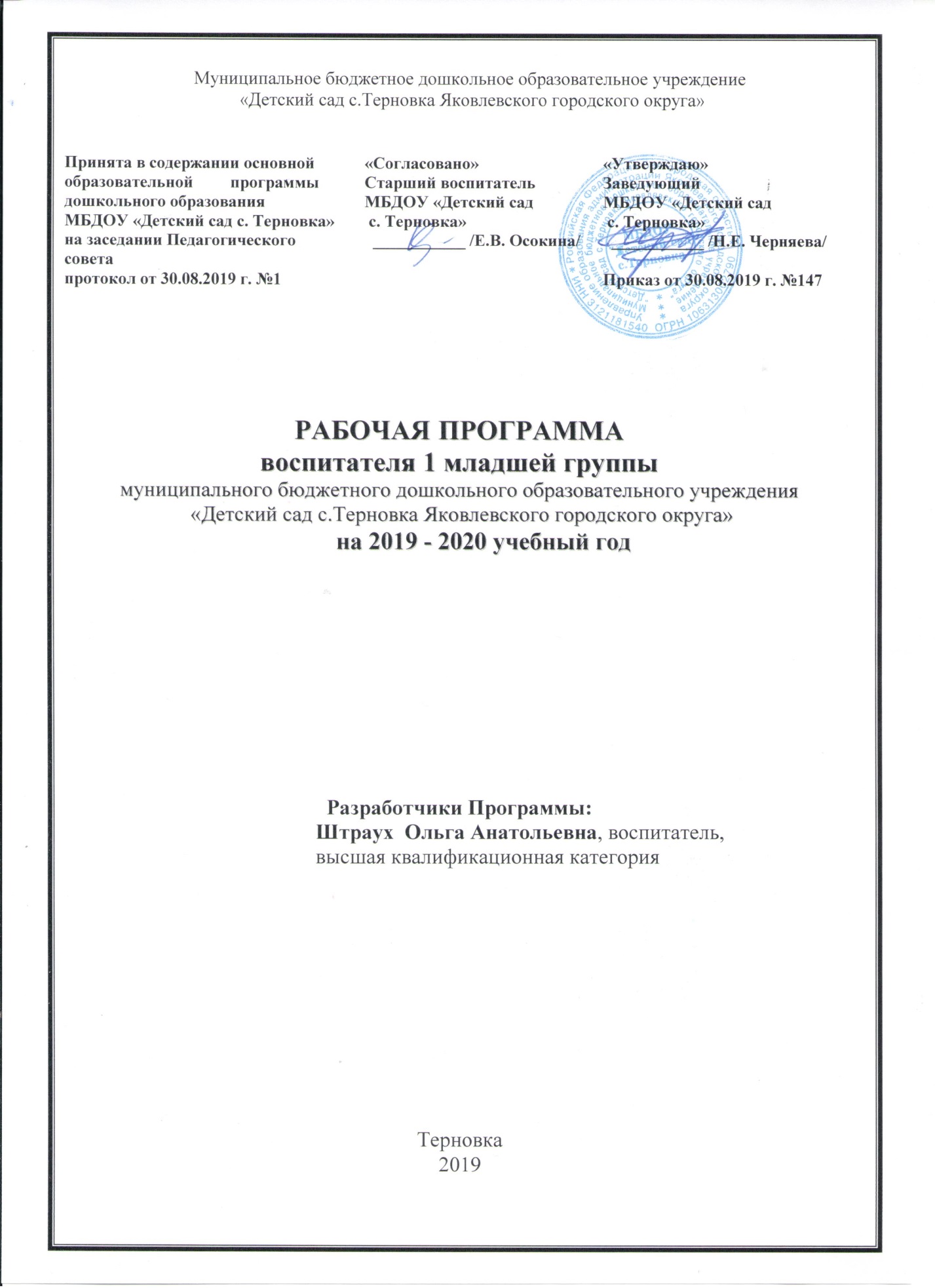 ОГЛАВЛЕНИЕI. Целевой раздел ПрограммыПояснительная запискаРабочая программа воспитателя  первой младшей группы  (далее – Программа) разработана в соответствии с основной образовательной программой дошкольного образования (ООП ДО) МБДОУ «Детский сад с. Терновка» и отражает особенности содержания и организации образовательного процесса в первой младшей группе                                   с детьми от 2 до 3 лет (далее – 1 младшая группа).1.1.  Цели и задачи Программы соответствуют   ФГОС ДО, ООП ДО Цели:формирование основ базовой  культуры личности, развитие физических, интеллектуальных, нравственных, эстетических и личностных качеств, формирование предпосылок учебной деятельности, сохранение и укрепление здоровья детей дошкольного возраста;обеспечение развития личности детей дошкольного возраста в различных видах общения и деятельности с учётом их возрастных, индивидуальных психологических и физиологических особенностей;создание условий развития ребенка, открывающих возможности для его позитивной социализации,  личностного развития, развития инициативы и творческих способностей на основе сотрудничества со взрослыми и сверстниками и соответствующим возрасту видам деятельности;создание развивающей образовательной среды, которая представляет собой систему условий социализации и индивидуализации детей.        Задачи:	охрана и укрепление физического и психического здоровья детей, в том числе их эмоционального благополучия;обеспечение равных возможностей для полноценного развития каждого ребёнка в период дошкольного детства независимо от места проживания, пола, нации, языка, социального статуса, психофизиологических и других особенностей (в том числе ограниченных возможностей здоровья);обеспечение преемственности целей, задач и содержания образования, реализуемых в рамках образовательных программ различных уровней (далее – преемственность основных образовательных программ дошкольного и начального общего образования);создание благоприятных условий развития детей в соответствии с их возрастными и индивидуальными особенностями и склонностями, развитие способностей и творческого потенциала каждого ребёнка как субъекта отношений с самим собой, другими детьми, взрослыми и миром;объединение обучения и воспитания в целостный образовательный
процесс на основе духовно-нравственных и социокультурных ценностей и принятых в обществе правил и норм поведения в интересах человека, семьи, общества;формирование общей культуры личности детей, в том числе ценностей здорового образа жизни, развитие их социальных, нравственных, эстетических, интеллектуальных, физических качеств, инициативности, самостоятельности и ответственности ребёнка, формирование предпосылок учебной деятельности;обеспечение вариативности и разнообразия содержания Программы и организационных форм дошкольного образования, возможности формирования Программ различной направленности с учётом образовательных потребностей, способностей и состояния здоровья детей;формирование социокультурной среды, соответствующей возрастным, индивидуальным, психологическим и физиологическим особенностям  детей;обеспечение психолого-педагогической поддержки семьи и повышение компетентности родителей (законных представителей) в вопросах развития и образования, охраны и укрепления здоровья детей.       Программа обеспечивает развитие личности детей младшего  дошкольного возраста в различных видах общения и деятельности с учетом возрастных, индивидуальных психологических и физиологических особенностей по основным направлениям развития.       Программа включает три основных раздела: целевой, содержательный и организационный. Обязательная часть Программы предполагает комплексность подхода, обеспечивая развитие детей во всех пяти взаимодополняющих образовательных областях:  социально-коммуникативное развитие, познавательное развитие, речевое развитие, художественно-эстетическое развитие,  физическое развитие, разработана с учётом                  ФГОС ДО  и содержания основной образовательной программы дошкольного образования.В часть, формируемую участниками образовательных отношений, включена парциальная программа  «Ладушки» программа по музыкальному воспитанию детей дошкольного возраста под редакцией  И.М. Каплунова, И.И. Новоскольцева (ОО «Художественно-эстетическое  развитие»).1.2.Принципы и подходы к формированию ПрограммыПрограмма  разработана в соответствии с основными нормативно -  правовыми документами:Законом РФ от 29.12.2012 г. №273-ФЗ «Об образовании в Российской Федерации»,Федеральным законом от 24 июля 1998 г. № 124-ФЗ «Об основных гарантиях прав ребенка в Российской Федерации» (принят Государственной Думой 3 июля 1998 года, одобрен Советом Федерации 9 июля 1998 года; Постановлением Главного государственного санитарного врача РФ от 15 мая 2013г. №26 «Об утверждении СанПиН 2.4.1.3049-13 «Санитарно- эпидемиологические требования к устройству, содержанию и организации режима работы дошкольных образовательных организаций»; Приказом Министерства образования и науки РФ от 30 августа 2013 года №1014 «Об утверждении Порядка организации и осуществления образовательной деятельности по основным общеобразовательным программам - образовательным программам дошкольного образования»; Приказом Министерства образования и науки РФ от 17 октября 2013 года №1155 «Об утверждении федерального государственного образовательного стандарта дошкольного образования»; Постановлением Правительства Белгородской области от 30.12.2013 г. № 528-пп «Об утверждении государственной программы Белгородской области «Развитие образования Белгородской области на 2014-2020 годы»;  Постановлением Правительства Белгородской области от 28 октября 2013 г. № 431-пп «Об утверждении Стратегии развития дошкольного, общего и дополнительного образования Белгородской области на 2013-2020 годы»;Письмом департамента образования Белгородской области от 27 апреля 2017 года №9-09/14/2121 «О направлении методических рекомендаций об обеспечении психолого-педагогической поддержки семьи и повышении педагогической компетенции родителей (законных представителей);Инструктивно – методическим письмом «Реализация федерального государственного образовательного стандарта дошкольного образования в организациях, осуществляющих образовательную деятельность в Белгородской области в 2019-2020 году»;Уставом МБДОУ «Детский сад с.Терновка» и иными локальными актами. При разработке Программы учтены следующие  методологические подходы:компетентностный подход;деятельностный подход;индивидуально-дифференцированный подход;интегративный подход.В основу Программы положены принципы, сформулированные  в соответствии с Конституцией Российской Федерации, Конвенцией ООН о правах ребенка и иных законодательных актах Российской Федерации:поддержка разнообразия детства; сохранение уникальности и самоценности детства как важного этапа в общем развитии человека, самоценность детства - понимание (рассмотрение) детства как периода жизни значимого самого по себе, без всяких условий; значимого тем, что происходит с ребенком сейчас, а не тем, что этот период есть период подготовки к следующему периоду;личностно-развивающий и гуманистический характер взаимодействия взрослых (родителей (законных представителей), педагогических и иных работников  дошкольной образовательной организации) и детей;уважение личности ребенка;реализация программы в формах, специфических для детей данной возрастной группы, прежде всего в форме игры, познавательной и исследовательской деятельности, в форме творческой активности, обеспечивающей художественно-эстетическое развитие ребенка.Значимые для разработки и реализации Программы характеристикиМБДОУ «Детский сад с. Терновка» расположен в центральной части   с. Терновка, в приспособленном помещении двухэтажного здания, совмещенного   с МБОУ «Терновская ООШ», отвечающего санитарно-гигиеническим, противоэпидемическим требованиям, правилам противопожарной безопасности.  Введено в эксплуатацию в  1987 году. Как отдельное юридическое лицо функционирует с 2006 года. Общая площадь здания составляет –638,2 кв. м.,  площадь группового помещения 1 младшей группы  30 кв. м.Режим работы МБДОУ 10,5 - часовой: с 7.30-18.00 ч.1 младшая группа  функционирует в режиме 10,5 часового пребывания воспитанников при пятидневной рабочей неделе. Программа реализуется в течение всего времени пребывания воспитанников в учреждении.Игровая площадка 1 младшей группы оснащена игровым  оборудованием в соответствии с требованиями СанПиН, ФГОС ДО. На территории учреждения размещены: спортивная площадка,  «Тропа здоровья», арома-тропа, альпийская горка, розарий, цветочные клумбы и рабатки, деревья,  декоративные кустарники.МБДОУ «Детский сад с. Терновка» расположено в приспособленном  здании, где  располагается совмещенный музыкально-спортивный зал, совмещенный кабинет учителя-логопеда и педагога-психолога, медицинский блок и хозяйственный блок.Воспитание и обучение в 1 младшей группе  ведется на русском языке.Срок реализации рабочей Программы: 2019 – 2020 учебный год    (1 год) с 01.09.2019 года по 31.08.2020 года.Срок реализации рабочей Программы: 2019 – 2020 учебный год (1 год) с 01.09.2019 года по 31.08.2020 года.Сведения о семьях воспитанников 1 младшей  группеСоциальный статус семей1.3.Возрастные и индивидуальные особенности контингента воспитанниковСписочный состав группы на 01.09.2019 г.: 14 человека, из них: мальчиков -  6 (43%) человек, девочек - 8  (57%) человек.Распределение детей по группам здоровья:Ранний возраст (2-3 года). Период раннего детства имеет ряд качественных физиологических и психических особенностей, которые требуют создания специальных условий для развития детей этого возраста. Помимо того что период раннего детства - один из самых насыщенных в познавательном аспекте из всех возрастных периодов, в настоящее время наблюдается заметная акселерация развития, которая отражается на результатах развития детей раннего возраста. Многие дети имеют более высокие показатели уже к моменту рождения, раньше начинаются процессы прорезывания зубов, хождения, говорения. Опережающим отмечается и социальное развитие, значительно раньше отмечается кризис трех лет.Повышенная ранимость организма ребенка, недостаточная морфологическая и функциональная зрелость органов и систем (быстрый темп развития осуществляется на весьма неблагоприятном фоне - при незрелости психофизиологических функций организма, а это повышает ранимость). Малыши в большей степени подвержены заболеваниям из-за несовершенства деятельности внутренних органов, высокого уровня утомляемости, им трудно переключиться с одной деятельности на другую, соответственно, доминантой становится процесс возбуждения и как следствие - неустойчивое эмоциональное состояние. На третьем году жизни заметно возрастает речевая активность детей, они начинают проявлять живой интерес к слову. Это обнаруживается в детских высказываниях и вопросах, а также в игре словами. Взаимосвязь физического и психического развития – это общая закономерность, присущая любому возрасту, но в раннем детстве она проявляется особенно ярко, потому что в этот период происходит становление всех функций организма. Именно в раннем детстве учеными отмечается наиболее прочная связь и зависимость умственного и социального развития от физического состояния и настроения ребенка (например: ухудшение здоровья отражается на отношении к окружающему; снижается восприимчивость, притупляется ориентировочная реакция, дети теряют приобретенные умения: речевые, двигательные, социальные). Яркая специфика психофизиологических и индивидуальных различий (особенно в раннем возрасте важно учитывать индивидуальные, психофизиологические различия – уровень активности, регулярность биоритмов, степень комфортности при адаптации любого вида; настроение, интенсивность реакций, порог чувствительности, отвлекаемость, упорство и внимание). Этому возрасту свойственно удовлетворение ребенком естественных психофизиологических потребностей:  сенсомоторной потребности; потребность в эмоциональном контакте;потребности во взаимодействии и общении со взрослыми: (игровое и деловое общение в 1,5 года-3 года). Специфичностью проявления нервных процессов у ребенка - это: - легкость выработки условных рефлексов, но при этом же сложность их изменения; - повышенная эмоциональная возбудимость; - сложность переключения процессов возбуждения и торможения; - повышенная эмоциональная утомляемость. Развитие детей раннего возраста имеет свою неповторимую специфику, что выражается, в тесной взаимосвязи физиологических и психологических компонентов. На третьем году жизни ребенок вырастает в среднем на 7-8 см, прибавка в весе составляет 2-2,5 кг. Дети активно овладевают разнообразными движениями. Растущие двигательные возможности позволяют детям более активно знакомиться с окружающим миром, познавать свойства и качества предметов, осваивать новые способы действий, но при этом малыши еще не способны постоянно контролировать свои движения. Поэтому воспитателю необходимо проявлять повышенное внимание к действиям детей, оберегать их от неосторожных движений, приучать к безопасному поведению в среде сверстников. Организм младших дошкольников недостаточно окреп. Дети легко подвергаются инфекциям. Особенно часто страдают их верхние дыхательные      пути, так как объем легких ребенка пока небольшой и малыш вынужден делать частые вдохи и выдохи. Эти особенности детей воспитателю надо постоянно  иметь в виду: следить за чистотой воздуха в помещении, за правильным дыханием детей (через нос, а не ртом) на прогулке, во время ходьбы и подвижных игр. В младшем возрасте интенсивно развиваются структуры и функции головного мозга ребенка, что расширяет его возможности в познании окружающего мира. Для детей этого возраста характерно наглядно-действенное и наглядно-образное мышление. Дети «мыслят руками»: не столько размышляют, сколько непосредственно действуют. Чем более разнообразно использует ребенок способы чувственного познания, тем полнее его восприятие, тоньше ощущения, ярче эмоции, а значит, тем отчетливее становятся его представления о мире и успешнее деятельность. На третьем году жизни заметно возрастает речевая активность детей, они начинают проявлять живой интерес к слову. Это обнаруживается в детских высказываниях и вопросах, а также в игре словами. Малыши изменяют слова, придумывают новые, которых нет в речи взрослых; идет быстрое освоение грамматических форм. Под влиянием общения со взрослыми, речевых игр и упражнений к трем годам ребенок начинает успешно использовать простые и распространенные предложения, воспроизводить небольшие стишки и потешки, отвечать на вопросы. Своевременное развитие речи имеет огромное значение для умственного и социального развития дошкольников. Общение детей с воспитателем постоянно обогащается и развивается. Это и эмоциональное общение (обмен положительными эмоциями), и деловое, сопровождающее совместную деятельность взрослого и ребенка, а кроме того, познавательное общение. Дети могут спокойно, не мешая друг другу, играть рядом, объединяться в игре с общей игрушкой, развивать несложный игровой сюжет из нескольких взаимосвязанных по смыслу эпизодов, выполнять вместе простые поручения. 1.4.Планируемые результаты  освоения ПрограммыРезультаты освоения Программы представлены в виде целевых ориентиров образования в раннем возрасте, которые представляют собой социально-нормативные возрастные характеристики возможных достижений ребёнка  на данном этапе (п.4.6.ФГОС ДО).Целевые ориентиры в части, формируемойучастниками образовательных отношенийПедагогический мониторинг проводится 2 раза в год: октябрь, апрель.Оценка педагогического процесса связана с уровнем овладения каждым ребёнком необходимыми навыками и умениями по образовательным областям:1 балл – ребёнок не может выполнять все параметры оценки, помощь взрослого не принимает;2 балла – ребенок с помощью взрослого выполняет некоторые параметры оценки;3 балла – ребёнок выполняет все параметры оценки с частичной помощью взрослого;4 балла – ребенок выполняет самостоятельно и с частичной помощью взрослого все параметры оценки;5 баллов – ребенок выполняет все параметры оценки самостоятельно.Нормативными вариантами развития можно считать средние значения по каждому ребёнку или общегрупповому параметру развития больше 3,8. Эти же параметры в интервале средних значений от 2,3 до 3,7 можно считать показателями проблем в развитии ребенка социального и/или органического генеза, а также незначительные трудности  организации педагогического процесса в группе. Средние значения менее 2,2 будут свидетельствовать о выраженном несоответствии развития ребенку возрасту, а также необходимости корректировки педагогического процесса в группе по данном параметру/данной образовательной области. На основании полученных результатов в начале учебного года воспитатели не только конструируют образовательный процесс в своей возрастной группе, но и планируют индивидуальную работу по разделам программы с теми детьми, которые требуют усиленного внимания воспитателя и которым необходима педагогическая поддержка. В середине учебного года диагностируются только дети группы риска или вновь прибывшие дети, чтобы скорректировать планы индивидуальной работы с детьми по всем разделам программы. В конце учебного года – сначала итоговая диагностика, потом  – сравнительный анализ результатов на начало и конец года. Обработанные и интерпретированные результаты такого анализа являются основой конструирования образовательного процесса на новый учебный год. Результаты педагогического мониторинга заносятся в карты  индивидуальной траектории развития ребенка и сводную таблицу мониторинга по каждой образовательной области, а также в сводную (итоговую) таблицу результатов педагогического мониторинга. Результаты педагогической диагностики используются для решения следующих образовательных задач:1) индивидуализации образования (в том числе поддержки ребенка, построения его образовательной траектории или профессиональной коррекции особенностей его развития);2) оптимизации работы с группой детей. II.	Содержательный раздел Программы2.1. Описание образовательной деятельности в соответствиис направлениями развития ребенкаСодержание Программы обеспечивает развитие личности, мотивации и способностей детей в различных видах деятельности и охватывает следующие образовательные области: ● социально-коммуникативное развитие;● познавательное развитие;● речевое развитие;● художественно-эстетическое развитие;● физическое развитие. Содержание и задачи психолого-педагогической работы с детьми                    1 младшей группы по образовательным областям представлены в УМК к примерной образовательной программе дошкольного образования «Детство» под редакцией                       Т.И. Бабаевой, А.Г. Гогоберидзе, О.В. Солнцевой и др. ( СПб.: ООО «Издательство «Детство-Пресс», Издательство РГПУ им. А.И. Герцена, 2014. - 352 с.).2.2. Особенности организации образовательного процесса  в части, формируемой участниками образовательных отношений В часть, формируемую участниками образовательных отношений, включены следующие парциальные программы:Цель программы «Ладушки»  И.М. Каплуновой, И.И. Новоскольцевой является  обогащение детей музыкальными впечатлениями, развитие  воображения и чувства ритма, раскрепощение в общении, развитие творческой активности и желания музицировать. Центральное место в программе отведено решению задачи - формирование музыкального творчества у детей.Задачи:знакомить детей с эстетическими ценностями искусства и окружающего мира, широко используя в образовательном процессе интеграцию видов детской  деятельности (игровой, коммуникативной, изобразительной, музыкальной, двигательной, познавательно-исследовательской, восприятия художественной литературы);прививать устойчивый интерес к различным жанрам искусства (музыка, литература, живопись, театр), потребность общаться с прекрасным в окружающей действительности;развивать музыкальные и художественно-творческие способности  у детей, навыки  самовыражения  во всех видах детской деятельности;формировать художественно-эстетический вкус;воспитывать интерес к  народному искусству и  культуре на доступном этнографическом материале.2.3. Особенности взаимодействия с семьями воспитанниковВ дошкольной образовательной организации создаются условия, в соответствии с требованиями СанПиН 2.4.1.3049-13, ФГОС ДО и другими нормативными документами, регламентирующими организацию дошкольного образования.Родители (законные представители) в соответствии со ст. 44 ФЗ «Об образовании в Российской Федерации» имеют преимущественное право на обучение и воспитание детей. Педагоги ДОО работают над созданием единого сообщества, объединяющего взрослых и детей и активно включают родителей в образовательную деятельность. Для родителей проводятся тематические родительские собрания и круглые столы, семинары, мастер-классы, флеш-мобы, игровые тренинги. Согласно ФГОС ДО взаимодействие организовано в нескольких направлениях: обеспечение психолого-педагогической поддержки семьи и повышения компетентности родителей (законных представителей) в вопросах развития и образования, охраны и укрепления здоровья детей; оказание помощи родителям (законным представителям) в воспитании детей, охране и укреплении их физического и психического здоровья, в развитии индивидуальных способностей и необходимой коррекции нарушений их развития; создание условий для участия родителей (законных представителей) в образовательной деятельности; взаимодействие с родителями (законными представителями) по вопросам образования ребёнка, непосредственного вовлечения их в образовательную деятельность, в том числе посредством создания образовательных проектов  совместно с семьёй на основе выявления потребностей и поддержки образовательных инициатив семьи; создание возможностей для обсуждения с родителями (законными представителями) детей вопросов, связанных с реализацией Программы.В основу реализации работы с семьёй заложены следующие принципы:партнёрство родителей и педагогов в воспитании и обучении детей;единое понимание педагогами и родителями целей и задач воспитания и обучения;помощь, уважение и доверие к ребёнку со стороны педагогов и родителей;постоянный анализ процесса взаимодействия семьи и ДОО, его промежуточных и конечных результатов.Основные задачи взаимодействия с семьями воспитанников:изучение отношения педагогов и родителей к вопросам воспитания, обучения, развития детей, условий организации деятельности в ДОО и семье;изучение семейного опыта воспитания и обучения детей;просвещение родителей (законных представителей) в области педагогики и детской психологии, повышение их правовой и педагогической культуры;информирование друг друга об актуальных задачах воспитания и обучения детей и о возможностях детского сада и семьи в решении данных задач;создание в ДОО условий для разнообразного по содержанию и формам сотрудничества, способствующего развитию конструктивного взаимодействия педагогов и родителей с детьми;привлечение семей воспитанников к участию в совместных с педагогами мероприятиях, организуемых в ДОО;поощрение родителей за внимательное отношение к разнообразным стремлениям и потребностям ребенка, создание необходимых условий для их удовлетворения в семье.Перспективный план взаимодействия  с родителямив 1 младшей  группе на 2019-2020 учебный годОсновные приоритеты совместного с родителями развития ребенка1. Развитие детской любознательности.2. Развитие связной речи.3. Развитие самостоятельной игровой деятельности детей.4. Установление устойчивых контактов ребенка со сверстниками и развитиедружеских взаимоотношений.5. Воспитание уверенности, инициативности дошкольников в детской деятельности и общении со взрослыми и сверстниками.Задачи взаимодействия 1. Познакомить родителей с особенностями развития ребенка третьего года жизни, приоритетными задачами его физического и психического развития.2. Поддерживать интерес родителей к развитию собственного ребенка, умения оценить особенности его социального, познавательного развития, видеть его индивидуальность.3. Ориентировать родителей на совместное с педагогом приобщение ребенка к здоровому образу жизни, развитие умений выполнять правила безопасного поведения дома, на улице, на природе.4. Включать родителей в игровое общение с ребенком, помочь им построитьпартнерские отношения с ребенком в игре, создать игровую среду для дошкольника дома, развивать положительное отношение ребенка к себе, уверенность в своих силах, стремление к самостоятельности.III. Организационный раздел Программы3.1.СВЕДЕНИЯ О ДЕТЯХ И РОДИТЕЛЯХ 1 МЛАДШЕЙ  ГРУППЫ(2019-2020 УЧЕБНЫЙ ГОД)3.2.Антропометрические данные обучающихся3.3. Задачи воспитания и развития детей младшего дошкольного возрастаСпособствовать благоприятной адаптации в детском саду, установлению положительных отношений с воспитателем и детьми в группе, устойчивому эмоционально-положительному самочувствию и активности каждого ребёнка.Обеспечить физическое развитие детей, своевременное овладение основными движениями и элементарными культурно-гигиеническими навыками.Способствовать развитию познавательной активности детей, обогащать их представление о людях, предметах и явлениях, учить выделять особенности предметов на основе способов сенсорного обследования, сравнения, элементарного анализа.Способствовать развитию у детей самостоятельности,                             овладению разнообразными способами действий, приобретению навыков самообслуживания, игровой деятельности и общения.Развивать взаимоотношения детей, умение действовать согласованно, принимать общую цель, переживать радость от результатов общих усилий и совместной деятельности.Воспитывать доброжелательное отношение детей к окружающему, эмоциональную отзывчивость на состояние других людей, добрые чувства к животным и растениям.Способствовать развитию творческих проявлений детей, интереса к участию в игровой и художественной деятельности с элементами творчества, переживанию успеха и радости от реализации своих замыслов.3.4. Режим дня в детском садудля детей 1 младшей группы  (третий год жизни)МБДОУ «Детский сад с. Терновка» на холодный период 2019-2020 учебного года(с 01.09.2019 г. по 31.05.2020 г.)Режим дня в детском садудля детей 1 младшей группы (второй год)(третий год жизни)МБДОУ «Детский сад с.Терновка» на тёплый  период 2019-2020 учебного года(с 01.06.2020 г. по 31.08.2020 г.)3.5. Учебный план в 1 младшей  группена период с 01.09.2019 года по 31.05.2020 года3.6. СХЕМА РАСПРЕДЕЛЕНИЯ ОБРАЗОВАТЕЛЬНОЙ ДЕЯТЕЛЬНОСТИв 1 младшей группе МБДОУ «Детский сад с. Терновка» на холодный период 2019-2020 учебного года(с 01.09.2019 г. по 31.05.2020 г.)СХЕМА РАСПРЕДЕЛЕНИЯ ОБРАЗОВАТЕЛЬНОЙ ДЕЯТЕЛЬНОСТИв 1 младшей группе (второй год)МБДОУ «Детский сад с. Терновка» на тёплый период 2019-2020 учебного года(с 01.06.2020 г. по 31.08.2020 г.)3.7.  ЦиклограммаОРГАНИЗАЦИИ РАБОТЫ С ДЕТЬМИ   1  МЛАДШЕЙ  ГРУППЫ  НА ХОЛОДНЫЙ ПЕРИОД  2019-2020 УЧЕБНОГО ГОДА (с 01.09.2019 г. по 31.05.2020 г.) ЦИКЛОГРАММАОРГАНИЗАЦИИ РАБОТЫ С ДЕТЬМИ 1  МЛАДШЕЙ ГРУППЫ (второй год)В ТЁПЛЫЙ  ПЕРИОД   2019 - 2020  УЧЕБНОГО  ГОДА(с 01.06.2020 г. по 31.08.2020 г.)**Внимание! Дни и время проведения НОД   имеет скользящий характер.  При планировании ориентироваться на «Режим дня в детском саду  тёплый период (с 01.06.2019 г. по 31.08.2020 г.) для детей 1 младшей группы (второй год) (третий год жизни)».3.8. Сетка проектного комплексно-тематического планирования образовательного процесса3.9. Перспективно-тематическое планирование Сентябрь 2019 годаТема №1: «Здравствуй, это я!» (02.09.19 – 13.09.19)                                                               Тема №2 «Наши игрушки» (16.09.19 – 30.09.19)                                         Октябрь 2019 годаТема №1: «Яркие осенние листья» (01.10.19 – 18.10.19)                                                        Тема №2 «Оденем куклу на прогулку» (21.10.19 -31.10.19)Ноябрь 2019 годаТема №1:  «Грузовик привез игрушки» (01.11.19 – 15.11.19)                                                     Тема №2 «Коля и Катя в гостях у детей» (18.11.19 – 29.11.19)Декабрь 2019 годаТема №1 «Зимушка – зима в гости к нам пришла» (02.12.19 -13.12.19)                        Тема №2 «Здравствуй Дедушка Мороз!»  (16.12.19 – 31.12.19)Январь 2020 годаТема №1:«Провожаем Деда Мороза!» (09.01.20 – 17.01.20)                                             Тема №2 «По снежной дорожке»   (20.01.20  - 31.01.20)Февраль 2019 годаТема №1   «Надо, надо умываться» ( с 03.02.20. по 14.02.20.)                                            Тема №2 «Папин праздник» ( с 17.02.20 по 28.02.20)Март 2020 годаТема №1   «Наши мамочки» ( с 01.03.20 по 13.03.20)                                                   Тема №2 «Мир за окном: весна пришла» (с 16.03.20. по 31.03.20) Апрель 2020 годаТема №1  «Веселые истории» (с 01.04.20. по 17.04.20)                                                            Тема №2 «Птицы прилетели» ( с 20.04.20  по 30.04.20)Май 2020 года           Тема №1   «Путешествие на дачу» (с 06.05.20  по 15.05.20)                    Тема №2 «Живое вокруг нас: весенние цветы» ( с 18.05.20  по  29.05.20)План  проведения тематических недельв  летний оздоровительный период с 01.06.2020 года по 31.08.2020 года1 МЛАДШАЯ ГРУППА (второй год)3.10. Особенности организации развивающей предметно-пространственной средыРазвивающая предметно-пространственная среда (далее – РППС)   1 младшей группы  (далее - группа)  обеспечивает   реализацию потенциала образовательного пространства  ДОУ, материалов, оборудования и инвентаря для развития детей младшего  дошкольного возраста, охраны и укрепления  здоровья с  учетом  возрастных особенностей воспитанников.Построение РППС  в группе позволяет организовать самостоятельную деятельность детей и выполняет образовательную, развивающую, воспитывающую стимулирующую, организационную, коммуникативные функции.  Принципы построения: среда наполнена развивающим содержанием, соответствующим «зоне ближайшего развития»;  среда соответствует возрасту, уровню развития, интересам, склонностям, и способностям детей;  все предметы соразмерны росту, руке и физиологическим возможностям детей;  ребенку предоставляется право видоизменять окружающую среду и созидать ее в соответствии со вкусом и настроением; размещение материалов функционально, а не «витринным»;  каждый предмет выполняет информативную функцию об окружающем мире, стимулирует активность ребенка; предметно-пространственная среда учитывает гендерную дифференциацию и принцип интеграции.  К наполнению  РППС  группы (предметному содержанию) относятся: игры, предметы и игровые материалы, учебно - методические пособия, учебно-игровое оборудование. Пособия, игрушки при этом располагаются так, чтобы не мешать свободному перемещению детей.  Строго соблюдается требование безопасности РППС  для жизни и здоровья ребенка: соответствие детской мебели, игрового и дидактического материалов возрастным и санитарно-гигиеническим требованиям. РППС среда группы  обеспечивает:возможность общения и совместную  деятельность  детей и взрослых; двигательную  активность детей; реализацию  ООП ДОУ;учет национально-культурных, климатических условий, в которых осуществляется образовательная деятельность; учет возрастных особенностей детей.Модель развивающей предметно-пространственной средыВ 1 младшей группе МБДОУ «Детский сад с.Терновка»3.11. Литература п/пНаименование разделов ПрограммыI. Целевой раздел ПрограммыI. Целевой раздел ПрограммыПояснительная записка1.1.Цели и задачи Программы соответствуют ФГОС ДО, ООП ДО1.2.Принципы и подходы к формированию Программы1.3.Возрастные и индивидуальные особенности контингента воспитанников1.4.Планируемые результаты освоения ПрограммыII. Содержательный раздел ПрограммыII. Содержательный раздел Программы2.1.Описание образовательной деятельности в соответствии  с направлениями развития ребенка2.2.Особенности организации образовательного процесса  в части, формируемой участниками образовательных отношений2.3.Особенности взаимодействия с семьями воспитанниковIII. Организационный раздел ПрограммыIII. Организационный раздел Программы3.1.Сведения о детях и родителях 3.2.Антропометрические данные обучающихся 3.3.Задачи воспитания и развития детей младшего дошкольного возраста3.4.Режим дня  в детском саду3.5.Учебный план 3.6.Схема распределения образовательной деятельности  3.7.Циклограмма  организации работы с детьми3.8.Сетка проектного комплексно-тематического планирования образовательного процесса 3.9.Перспективно-тематическое планирование3.10.Особенности организации  развивающей предметно-пространственной среды3.11.Литература ВозрастВозрастВозрастВозрастОбразованиеОбразованиеОбразованиеОбразованиеДо 3031-4041-5051-60ВысшееН. высшееСр. спец.СреднееОтцы391--4--46Матери581--8--24СтатусОтцы (чел)Матери (чел)Рабочие106Служащие--7Предприниматели----Военнослужащие----Студенты----Домохозяйки--1Безработные3--I группаII группаIII группаIV группа6611К трём годамРебенок интересуется окружающими предметами и активно действует с ними; эмоционально вовлечен в действия с игрушками и другими предметами, стремится проявлять настойчивость в достижении результата своих действий.Использует специфические, культурно фиксированные предметные действия, знает назначение бытовых предметов (ложки, расчески, карандаша и пр.) и умеет пользоваться ими. Владеет простейшими навыками самообслуживания; стремится проявлять самостоятельность в бытовом и игровом поведении; проявляет навыки опрятности.Проявляет отрицательное отношение к грубости, жадности.Соблюдает правила элементарной вежливости (самостоятельно или по напоминанию говорит «спасибо», «здравствуйте», «до свидания», «спокойной ночи» (в семье, в группе)); имеет первичные представления об элементарных правилах поведения в детском саду, дома, на улице и старается соблюдать их.Владеет активной речью, включенной в общение; может обращаться с вопросами и просьбами, понимает речь взрослых; знает названия окружающих предметов и игрушек. Речь становится полноценным средством общения с другими детьми.Стремится к общению со взрослыми и активно подражает им в движениях и действиях; появляются игры, в которых ребенок воспроизводит действия взрослого. Эмоционально откликается на игру, предложенную взрослым, принимает игровую задачу.Проявляет интерес к сверстникам; наблюдает за их действиями и подражает им. Умеет играть рядом со сверстниками, не мешая им. Проявляет интерес к совместным играм небольшими группами.Проявляет интерес к окружающему миру природы, с интересом участвует в сезонных наблюдениях.Проявляет интерес к стихам, песням и сказкам, рассматриванию картинок, стремится двигаться под музыку; эмоционально откликается на различные произведения культуры и искусства.Проявляет интерес к продуктивной деятельности (рисование, лепка, аппликация, конструирование).У ребенка развита крупная моторика, он стремится осваивать различные виды движений (бег, лазанье, перешагивание и пр.). С интересом участвует в подвижных играх с простым содержанием, несложными движениями.Парциальная программаЦелевые ориентирыПарциальная  программа «Ладушки»  под редакцией  И.М. Каплуновой, И.И. Новоскольцевой*у ребёнка сформированы музыкальные способности;* у ребёнка развиты способности целостного и дифференцированного музыкального восприятия; *у ребёнка развито умение давать оценку прослушанным музыкальным произведениям;*ребёнок способен проявлять своё отношение к музыке;* ребёнок может исполнять самостоятельно и довольно качественно выученные песни, сформирована потребность петь в любых жизненных ситуациях, ребёнок может дать оценку своему пению;*ребёнок уверенно и правильно играет на детских музыкальных инструментах, владеет чувством ансамбля, импровизирует и игровых ситуациях, в играх драматизацияхНаправления развития (образовательные области)ЗадачиРеализуемые подразделы ПрограммыСоциально – коммуникативное развитиеСоздание условий для: *дальнейшего развития общения ребенка со взрослыми;*дальнейшего развития общения ребенка с другими детьми;*дальнейшего развития игры; *дальнейшего развития навыков самообслуживанияВ сфере общения со взрослым.В сфере социальных отношений и общения со сверстниками.В сфере развития игры.В сфере социального и эмоционального развитие.Познавательное развитиеСоздание условий для:*ознакомления детей с явлениями и предметами окружающего мира, овладения предметными действиями;*развития познавательно-исследовательской активности и познавательных способностей. В сфере ознакомления с окружающим миром.В сфере развития познавательно-исследовательской активности и познавательных способностей.Речевое развитиеСоздание условий для: *развития речи у детей в повседневной жизни;*развития разных сторон речи в специально организованных играх и занятиях.В сфере развития речи в повседневной жизни.В сфере развития разных сторон речи.Художественно-эстетическое развитиеСоздание условий для: *развития у детей эстетического отношения к окружающему миру;*приобщения к изобразительным видам деятельности;*приобщения к театрализованной деятельности.В сфере развития у детей эстетического отношения к окружающему миру.В сфере приобщения к изобразительным видам деятельности.В сфере приобщения детей к театрализованной деятельности.Физическое развитиеСоздание условий для:*укрепления здоровья детей, становления ценностей здорового образа жизни;*развития различных видов двигательной активности;*формирования навыков безопасного поведения.В сфере укрепления здоровья детей, становления ценностей здорового образа жизни.В сфере развития различных видов двигательной активности.В сфере формирования навыков безопасного поведения.МесяцыНазвание мероприятияСентябрь1.Родительское собрание № 1 «Сохранение и укрепление здоровья детей через игровую деятельность».2.Беседа с родителями «Одежда детей в осенний период».3.Консультация для родителей «Научите малыша играть в игру».4.Памятка для родителей «Правила адаптации детей в детском саду»5.Индивидуальная беседа «Вакцинация против гриппа»Октябрь1.Консультация «Как научить ребенка здороваться».2.Беседа с родителями «Развитие речи детей с 2- х до 3- х лет»3.Консультация для родителей «Экологическое воспитание младших дошкольников средствами народной педагогики».4.Выставка совместных работ детей и взрослых «Осенние чудеса-2019».5. Консультация «Профилактика жестокости и насилия в семье».Ноябрь1.Консультация для родителей «Воспитание сказкой - радость встречи с книгой».2. Беседа  с  родителями  «Чесночница – одна из мер профилактики вирусных инфекций»3.Памятка для родителей «Развиваем мелкую моторику пальцев рук».4. Индивидуальные консультации «Какие права имеет ребёнок»Декабрь1.Родительское собрание №2 «Растим инициативную и творческую личность».2.Консультация для родителей «Роль семьи в формировании здорового образа жизни».3. Информация для родителей «Грипп. Меры профилактик. Симптомы данного заболевания»  4. Памятка для родителей правила пожарной безопасности5.Смотр-конкурс совместных работ детей со взрослыми «Зимняя сказка».Январь1. Памятка для родителей правила безопасности дома 2.Индивидуальные беседы «Профилактика простудных заболеваний через закаливание организма».3.Памятка для родителей «Сказки в жизни детей»4. Консультация для родителей «Как провести выходной день с ребёнком?»Февраль1.Консультация для родителей «Влияние пальчиковой гимнастики на развитие речи детей».2.Беседа «Нравственное воспитание детей дошкольного возраста в игре».3.Беседа с родителями «Зимние забавы». 4. Консультация для родителей «Осторожно, сосульки!»Март1.Консультация для родителей «Речевое развитие детей до 3- х лет».2.Памятка для родителей «Волшебный справочник добрых слов и выражений».3. Беседа с родителями «Значение режима дня для дошкольников».4. Рекомендации для родителей «Поговори со мною, мама».	Апрель1. Консультация для родителей «Развитие творческих способностей ребенка» 2.Памятка для родителей по пожарной безопасности4. Беседа с родителями «Роль бабушек и дедушек для ребенка».5. Консультация «Воспитание без физического насилия»Май1.Консультация  на тему «Учим с ребенком стихи»2. Консультация  для родителей «Техника безопасности на воде в летний период» 3. Родительское собрание №3 «Подготовка к летнему оздоровительному периоду»5. Информация для родителей «Осторожно- клещи!».Июнь1. Беседа с  родителями  «Профилактика травматизма в летний период»  2. Памятка родителям по организации домашнего чтения.3. Консультация для родителей «Осторожно – солнце!».4. Индивидуальная беседа с родителями «Тепловой удар»Июль1. Консультация для родителей «Здоровый образ жизни семьи – залог здоровья ребенка».2. Консультация для родителей «Если ребенка ужалила оса»3. Рекомендации для родителей «Ребенок на природе».4. Консультация для родителей "Безопасность детей летом"Август1.Памятка для родителей «Профилактика энтеробиоза» 2.Консультация для родителей «Развитие самостоятельности у детей».3.Советы родителям «Упрямство и капризы».4. Консультация для родителей «Детский дорожно - транспортный травматизм».№ п\пФ.И.ОребенкаДата рождения ребенкаФ.И.ОмамыФ.И.О. папыДомашний адрес1234567891011121314№ п/пФ.И. ребенкаРост(см) Маркировка Высота мебелиВысота мебели№ п/пФ.И. ребенкаРост(см) Маркировка Стул (см)Стол (см)195040222930402238504022490040225910402269304022790040228980402299504022108504022119204022128704022139104022149704022Вид деятельностиПн.Вт.Ср.Чт.Пт.Вид деятельностиЧасы проведенияЧасы проведенияЧасы проведенияЧасы проведенияЧасы проведенияУтренний приём, игры, общение.7.30-8.257.30-8.257.30-8.257.30-8.257.30-8.25Утренняя гимнастика8.25-8.30(групповая)8.25-8.30(групповая)8.25-8.30(групповая)8.25-8.30(групповая)8.25-8.30(групповая)Завтрак8.30-8.508.30-8.508.30-8.508.30-8.508.30-8.50Самостоятельные игры8.50-9.109.20-9.408.50-9.109.20-9.358.50-9.109.20-9.408.50-9.109.20-9.358.50-9.109.20-9.40Непосредственно образовательная деятельность (образовательные ситуации на игровой основе)9.10-9.20(групповая)9.40-9.501 подгруппа10.00-10.102 подгруппа(групповая)9.10-9.20(групповая)9.35-9.45(зал)9.10-9.20(групповая)9.40-9.501 подгруппа10.00-10.102 подгруппа(групповая)9.10-9.20(зал)9.35-9.45(групповая)9.10-9.20(групповая)9.40-9.501 подгруппа10.00-10.102 подгруппа(групповая)Совместная деятельность9.40-10.002 подгруппа9.50-10.101 подгруппа9.45-10.009.40-10.002 подгруппа9.50-10.101 подгруппа9.45-10.009.40-10.002 подгруппа9.50-10.101 подгруппаВторой завтрак 10.10-10.2010.00-10.1010.10-10.2010.00-10.1010.10-10.20Подготовка к прогулке, прогулка, возвращение с прогулки10.20-11.4010.10-11.4010.20-11.4010.10-11.4010.20-11.40Подготовка к обеду, обед11.40-12.0011.40-12.0011.40-12.0011.40-12.0011.40-12.00Подготовка ко сну12.00-12.1012.00-12.1012.00-12.1012.00-12.1012.00-12.10Сон12.10-15.1012.10-15.1012.10-15.1012.10-15.1012.10-15.10Постепенный подъём, воздушные процедуры15.10-15.3015.10-15.3015.10-15.3015.10-15.3015.10-15.30Подготовка к полднику, полдник15.30-15.4515.30-15.4515.30-15.4515.30-15.4515.30-15.45Игры, досуги, общение и самостоятельная деятельность по интересам15.45-16.2015.45-16.2015.45-16.2015.45-16.2015.45-16.20Подготовка к прогулке, прогулка, самостоятельная деятельность детей (игры, общение, самостоятельная деятельность по интересам). Уход домой16.20-18.0016.20-18.0016.20-18.0016.20-18.0016.20-18.00Вид деятельностиПн.Вт.Ср.Чт.Пт.Вид деятельностиЧасы проведенияЧасы проведенияЧасы проведенияЧасы проведенияЧасы проведенияУтренний приём, игры, общение7.30-8.057.30-8.057.30-8.057.30-8.057.30-8.05Утренняя гимнастика8.05-8.10(групповая)8.05-8.10(групповая)8.05-8.10(групповая)8.05-8.10(групповая)8.05-8.10(групповая)Подготовка к завтраку, завтрак8.10-8.458.10-8.458.10-8.458.10-8.458.10-8.45Совместная деятельность8.45-9.308.45-9.008.45-9.308.45-9.008.45-9.30Развивающие образовательные ситуации на игровой основе9.30-9.40(зал)9.30-9.40(зал)9.30-9.40(зал)Подготовка к прогулке, прогулка, возвращение с прогулки9.40-11.209.00-11.209.40-11.209.00-11.209.40-11.20Второй завтрак10.00 -10.1010.00 -10.1010.00 -10.1010.00 -10.1010.00 -10.10Самостоятельная деятельность11.20-11.4011.20-11.4011.20-11.4011.20-11.4011.20-11.40Подготовка к обеду, обед11.40-12.0011.40-12.0011.40-12.0011.40-12.0011.40-12.00Подготовка ко сну12.00-12.1012.00-12.1012.00-12.1012.00-12.1012.00-12.10Сон12.10-15.3012.10-15.3012.10-15.3012.10-15.3012.10-15.30Постепенный подъём, воздушные процедуры15.30-15.4515.30-15.4515.30-15.4515.30-15.4515.30-15.45Подготовка к полднику, полдник15.45-16.0515.45-16.0515.45-16.0515.45-16.0515.45-16.05Игры, самостоятельная детская деятельность16.05-16.3516.05-16.3516.05-16.3516.05-16.3516.05-16.35Подготовка к прогулке, прогулка, возвращение с прогулкиИгры, уход домой16.35-18.0016.35-18.0016.35-18.0016.35-18.0016.35-18.00№ п/пВид деятельностиКоличество образовательных ситуаций и занятий в неделю№ п/пВид деятельности1 младшая группа1Двигательная деятельность3 занятия физической культурой в неделю2.Коммуникативная деятельность2.Коммуникативная деятельность2.Коммуникативная деятельность2.1Развитие речи1 образовательная ситуация, а также во всех образовательных ситуациях2.2Подготовка к обучению грамоте-----3.Восприятие художественной литературы и фольклора3.Восприятие художественной литературы и фольклора3.Восприятие художественной литературы и фольклора3.1Чтение художественной литературы3  образовательные ситуации в месяц4.Познавательно-исследовательская деятельность4.Познавательно-исследовательская деятельность4.Познавательно-исследовательская деятельность4.1Исследование объектов живой и неживой природы--4.2Познание предметного и социального мира1 образовательная ситуация в месяц4.3Математическое и сенсорное развитие1 образовательная ситуация в неделю5.Изобразительная деятельность (лепка, аппликация, рисование) и конструирование5.Изобразительная деятельность (лепка, аппликация, рисование) и конструирование5.Изобразительная деятельность (лепка, аппликация, рисование) и конструирование2 образовательные ситуации в неделю6.Музыкальная деятельность6.Музыкальная деятельность6.Музыкальная деятельность2 образовательные ситуации в неделюВсего в неделю10 образовательных ситуаций и занятийДни неделиВремяВиды деятельностиВиды деятельностиПонедельник9.10-9.20Изобразительная деятельностьРисование Понедельник9.40-9.501 подгруппаДвигательная деятельность (группа)Физическая культура Понедельник10.00-10.102 подгруппаДвигательная деятельность (группа)Физическая культура Вторник9.10-9.20Познавательно-исследовательская деятельностьМатематическое и сенсорное развитиеВторник9.35-9.45Музыкальная деятельностьМузыкаСреда9.10-9.20Коммуникативная деятельностьРазвитие речиСреда9.40-9.501 подгруппаДвигательная деятельность(группа)Физическая культура Среда10.00-10.102 подгруппаДвигательная деятельность(группа)Физическая культура Четверг9.10-9.20Музыкальная деятельностьМузыкаЧетверг9.35-9.45Познавательно-исследовательская деятельность /Восприятие  художественной литературы и фольклораПознание предметного и социального мира (1 нед.)Чтение художественной литературы (2-3-4нед.)Пятница9.10-9.20Изобразительная деятельностьКонструктивно-модельная деятельностьЛепка (1/3 нед.)Конструирование (2/4 нед.)Пятница9.40-9.501 подгруппаДвигательная деятельность(группа)Физическая культура Пятница10.00-10.102 подгруппаДвигательная деятельность(группа)Физическая культура Фактический объем НОДФактический объем НОД10 ОД х 10 мин = 100 мин = 1ч 40 мин10 ОД х 10 мин = 100 мин = 1ч 40 минДни неделиВремяВиды деятельностиВиды деятельностиПонедельник9.30-9.40Двигательная деятельность(зал)Физическая культура ВторникСреда9.30-9.40Двигательная деятельность(зал)Физическая культура ЧетвергПятница9.30-9.40Двигательная деятельность(зал)Физическая культура Фактический объем НОДФактический объем НОД	3 НОД х 10 мин = 30 мин 	3 НОД х 10 мин = 30 мин Физкультурно-оздоровительный  цикл  - 100%Физкультурно-оздоровительный  цикл  - 100%Физкультурно-оздоровительный  цикл  - 100%Физкультурно-оздоровительный  цикл  - 100%ПонедельникВторникСредаЧетвергПятница7.30-8.25Утренний прием  (прием при благоприятной погоде на улице, при неблагоприятных погодных  условиях - в группе),    самостоятельная деятельность детей (игры, общение).Утренний прием  (прием при благоприятной погоде на улице, при неблагоприятных погодных  условиях - в группе),    самостоятельная деятельность детей (игры, общение).Утренний прием  (прием при благоприятной погоде на улице, при неблагоприятных погодных  условиях - в группе),    самостоятельная деятельность детей (игры, общение).Утренний прием  (прием при благоприятной погоде на улице, при неблагоприятных погодных  условиях - в группе),    самостоятельная деятельность детей (игры, общение).Утренний прием  (прием при благоприятной погоде на улице, при неблагоприятных погодных  условиях - в группе),    самостоятельная деятельность детей (игры, общение).7.30-8.25Беседы и разговоры с детьми по их интересамСитуации общения воспитателя с детьми и накопления положительного социально- эмоционального опытаТрудовые поручения (индивидуальные и групповые)Беседы и разговоры с детьми по их интересамСитуации общения воспитателя с детьми и накопления положительного социально- эмоционального опытаТрудовые поручения (индивидуальные и групповые)Беседы и разговоры с детьми по их интересамСитуации общения воспитателя с детьми и накопления положительного социально- эмоционального опытаТрудовые поручения (индивидуальные и групповые)Беседы и разговоры с детьми по их интересамСитуации общения воспитателя с детьми и накопления положительного социально- эмоционального опытаТрудовые поручения (индивидуальные и групповые)Беседы и разговоры с детьми по их интересамСитуации общения воспитателя с детьми и накопления положительного социально- эмоционального опытаТрудовые поручения (индивидуальные и групповые)7.30-8.25Наблюдения в уголке природыИндивидуальные игры и игры с небольшим количеством детей (дидактические)Индивидуальная работа с детьми в соответствии с задачами ОО «Социально-коммуникативное  развитие»Индивидуальные игры и игры с небольшим количеством детей (развивающие)Индивидуальная работа с детьми в соответствии с задачами ОО «Познавательное развитие»Совместные игры воспитателя с детьми (режиссерская – 1,3 нед.,игра-драматизация-2,4 нед.)Индивидуальные игры и игры с небольшим количеством детей (сюжетные)Рассматривание дидактических картинок, иллюстрацийИндивидуальная работа с детьми в соответствии с задачами  ОО «Речевое развитие»Индивидуальные игры и игры с небольшим количеством детей (музыкальные)Индивидуальная работа с детьми в соответствии с задачами ОО «Художественно-эстетическое  развитие»Наблюдения за деятельностью взрослых (сервировка стола к завтраку)Индивидуальные игры и игры с небольшим количеством детей (подвижные)Индивидуальная работа с детьми в соответствии с задачами ОО «Физическое  развитие»Совместные игры воспитателя с детьми (строительно-конструктивные-1,3 нед.сюжетно-ролевая-2,4 нед.)8.25-8.30Утренняя гимнастика  (в групповой): разучивание комплекса ОРУ, закрепление основных движенийУтренняя гимнастика  (в групповой): разучивание комплекса ОРУ, закрепление основных движенийУтренняя гимнастика  (в групповой): разучивание комплекса ОРУ, закрепление основных движенийУтренняя гимнастика  (в групповой): разучивание комплекса ОРУ, закрепление основных движенийУтренняя гимнастика  (в групповой): разучивание комплекса ОРУ, закрепление основных движений8.30-8.50Подготовка к завтраку, самообслуживание  (личная гигиена). Завтрак (закрепление культуры еды, обучение этикету)Подготовка к завтраку, самообслуживание  (личная гигиена). Завтрак (закрепление культуры еды, обучение этикету)Подготовка к завтраку, самообслуживание  (личная гигиена). Завтрак (закрепление культуры еды, обучение этикету)Подготовка к завтраку, самообслуживание  (личная гигиена). Завтрак (закрепление культуры еды, обучение этикету)Подготовка к завтраку, самообслуживание  (личная гигиена). Завтрак (закрепление культуры еды, обучение этикету)8.50-9.10Самостоятельная деятельность (игры, общение, деятельность по интересам), подготовка к непосредственно образовательной деятельностиСамостоятельная деятельность (игры, общение, деятельность по интересам), подготовка к непосредственно образовательной деятельностиСамостоятельная деятельность (игры, общение, деятельность по интересам), подготовка к непосредственно образовательной деятельностиСамостоятельная деятельность (игры, общение, деятельность по интересам), подготовка к непосредственно образовательной деятельностиСамостоятельная деятельность (игры, общение, деятельность по интересам), подготовка к непосредственно образовательной деятельностис 9.10Образовательная деятельность (образовательные ситуации на игровой основе):Образовательная деятельность (образовательные ситуации на игровой основе):Образовательная деятельность (образовательные ситуации на игровой основе):Образовательная деятельность (образовательные ситуации на игровой основе):Образовательная деятельность (образовательные ситуации на игровой основе):с 9.109.10-9.20Рисование 9.40-9.50- 1 подгруппа10.00-10.10- 2 подгруппаФизическая культура (группа)9.10-9.20Математическое и сенсорное развитие9.35-9.45Музыка9.10-9.20Развитие речи9.40-9.50- 1 подгруппа10.00-10.10- 2 подгруппаФизическая культура (группа)9.10-9.20Музыка9.35-9.45*Познание предметного и социального мира (1нед.)*Чтение художественной литературы (2-3-4нед.)9.10-9.20*Лепка (1/3 нед.)*Конструирование (2/4 нед.)9.40-9.50- 1 подгруппа10.00-10.10- 2 подгруппаФизическая культура (группа)Совместная деятельностьСовместная деятельностьСовместная деятельностьСовместная деятельностьСовместная деятельностьВторой завтракВторой завтракВторой завтракВторой завтракВторой завтракдо 11.40Подготовка к прогулке, прогулка, возвращение с прогулки:Подготовка к прогулке, прогулка, возвращение с прогулки:Подготовка к прогулке, прогулка, возвращение с прогулки:Подготовка к прогулке, прогулка, возвращение с прогулки:Подготовка к прогулке, прогулка, возвращение с прогулки:до 11.40*наблюдения: птицы*коллективный труд*сюжетно-ролевая игра*индивидуальная работа(по грамматическому строю речи)*физические упражнения: равновесие*самостоятельные игры*подвижные игры (1-2)*словесная игра*наблюдения в неживойприроде (изменения впогоде, приметы временигода, пословицы, поговорки)*труд на участке*экспериментирование с объектами неживой природы*самостоятельные игры*подвижные игры (1-2)*наблюдение: деревья, кустарники  (название,строение, изменение)*труд на участке*свободное общение воспитателя с детьми*индивидуальная работа (по звук. культуре речи)*самостоятельные игры*подвижные игры (1-2)*целевая прогулка*дидактическая игра*труд на участке*конструктивные игры (с песком, снегом, природными материалами)*индивидуальная работа(по сенсорике)*самостоятельные игры*подвижные игры (1-2)*словесная игра*наблюдениевзаимосвязи живой инеживой природы)*труд на участке*индивидуальная работа       по социально-       нравственному       воспитанию*самостоятельные игры*подвижные игры (1-2)11.40-12.00Подготовка к обеду, обед.Подготовка к обеду, обед.Подготовка к обеду, обед.Подготовка к обеду, обед.Подготовка к обеду, обед.12.00-12.10Подготовка ко сну. Подготовка ко сну. Подготовка ко сну. Подготовка ко сну. Подготовка ко сну. 12.10-15.10Сон, чтение с продолжением  (восприятие художественной литературы и фольклора)Сон, чтение с продолжением  (восприятие художественной литературы и фольклора)Сон, чтение с продолжением  (восприятие художественной литературы и фольклора)Сон, чтение с продолжением  (восприятие художественной литературы и фольклора)Сон, чтение с продолжением  (восприятие художественной литературы и фольклора)15.10-15.30Постепенный подъём, воздушные процедуры, самообслуживаниеПостепенный подъём, воздушные процедуры, самообслуживаниеПостепенный подъём, воздушные процедуры, самообслуживаниеПостепенный подъём, воздушные процедуры, самообслуживаниеПостепенный подъём, воздушные процедуры, самообслуживание15.30-15.45Подготовка к полднику, полдникПодготовка к полднику, полдникПодготовка к полднику, полдникПодготовка к полднику, полдникПодготовка к полднику, полдник15.45-16.20Игры,  общение и совместная деятельность, выбор самостоятельной деятельности в центрах активностиИгры,  общение и совместная деятельность, выбор самостоятельной деятельности в центрах активностиИгры,  общение и совместная деятельность, выбор самостоятельной деятельности в центрах активностиИгры,  общение и совместная деятельность, выбор самостоятельной деятельности в центрах активностиИгры,  общение и совместная деятельность, выбор самостоятельной деятельности в центрах активности15.45-16.20*совместные игры воспитателя и детей (с/р, строительно-конструктивная,игра-драматизация)Игры, общение и самостоятельная деятельность в центрах активностиИгры, общение и самостоятельная деятельность в центрах активностиИгры, общение и самостоятельная деятельность в центрах активности*совместные игры воспитателя и детей (с/р, строительно-конструктивная,игра-драматизация)      15.45-16.20*Ситуация общения воспитателя с детьми и накопления положительного социального опыта*Ситуация общения воспитателя с детьми и накопления положительного социального опыта*Ситуация общения воспитателя с детьми и накопления положительного социального опыта*Ситуация общения воспитателя с детьми и накопления положительного социального опыта*Ситуация общения воспитателя с детьми и накопления положительного социального опыта16.20-18.0016.20-18.00Подготовка к прогулке, самообслуживание. ПрогулкаПри благоприятной погоде:Подготовка к прогулке, самообслуживание. ПрогулкаПри благоприятной погоде:Подготовка к прогулке, самообслуживание. ПрогулкаПри благоприятной погоде:Подготовка к прогулке, самообслуживание. ПрогулкаПри благоприятной погоде:Подготовка к прогулке, самообслуживание. ПрогулкаПри благоприятной погоде:16.20-18.0016.20-18.00• Забавные упражнения иигры на площадке• Повторение, заучиваниестихотворений и песен• Физкультурныеупражнения со шнуром•Хороводная игра• Театрализованные игры• Дидактические игры(формированиеграмматически правильной речи)• Работа по звуковой культуре речи (упражнения, скороговорки, стихи, потешки)• Физкультурные упражнения на ловкость икоординацию• Развитие движений на улице•Индивидуальная работа по развитию речи• Работа по звуковой культуре речи (упражнения, скороговорки, стихи, потешки)• Физкультурные упражнения на ловкость икоординацию• Развитие движений на улице•Индивидуальная работа по развитию речи•Народные игры• Физкультурныеупражнения – мячи,мешочки• Индивидуальнаяработа (по развитию звуковой культурыречи) 16.20-18.0016.20-18.00Самостоятельная деятельность детей (игры, общение, самостоятельная деятельность по интересам)При неблагоприятной погоде:Самостоятельная деятельность детей (игры, общение, самостоятельная деятельность по интересам)При неблагоприятной погоде:Самостоятельная деятельность детей (игры, общение, самостоятельная деятельность по интересам)При неблагоприятной погоде:Самостоятельная деятельность детей (игры, общение, самостоятельная деятельность по интересам)При неблагоприятной погоде:Самостоятельная деятельность детей (игры, общение, самостоятельная деятельность по интересам)При неблагоприятной погоде:16.20-18.0016.20-18.00•Индивидуальные игры с детьми*Повторение,заучиваниестихотворений и песен•Индивидуальная работа (изобразительная)• Настольно-печатныеигрыСитуации общения воспитателя с детьми и накопления положительного социально- эмоционального опыта•Музыкально-дидактические игрыили индивидуальнаяработа помузыкальномувоспитанию• Обучение играм скрупным строителемСовместные игры воспитателя с детьми (режиссерская – 1,3 нед.,игра-драматизация-2,4 нед.)• Обучение играм снастольнымстроителем• Настольно-печатные игрыСовместные игры воспитателя с детьми (строительно-конструктивные-1,3 нед.сюжетно-ролевая-2,4 нед.)•Индивидуальнаяработа (изобразительная)• Настольно-печатныеигры•Чтение литературныхпроизведений• Настольно-печатныеигры• Индивидуальнаяработа по развитиювнимания и точностивосприятияВзаимодействие  с родителями. Беседы о самочувствии детей или по текущим проблемам,  консультации (индивидуальные, групповые,подгрупповые) Совместные праздники, досуги, НОД, экскурсии, наблюдения, чтение. Совместное творчество. Анкетирование. Оформлениеродительских уголков. Буклеты, информационные листы. Фотоальбомы. Чтение детям, заучивание наизусть. Показ спектаклей кукольного театра. Текущие вопросыВзаимодействие  с родителями. Беседы о самочувствии детей или по текущим проблемам,  консультации (индивидуальные, групповые,подгрупповые) Совместные праздники, досуги, НОД, экскурсии, наблюдения, чтение. Совместное творчество. Анкетирование. Оформлениеродительских уголков. Буклеты, информационные листы. Фотоальбомы. Чтение детям, заучивание наизусть. Показ спектаклей кукольного театра. Текущие вопросыВзаимодействие  с родителями. Беседы о самочувствии детей или по текущим проблемам,  консультации (индивидуальные, групповые,подгрупповые) Совместные праздники, досуги, НОД, экскурсии, наблюдения, чтение. Совместное творчество. Анкетирование. Оформлениеродительских уголков. Буклеты, информационные листы. Фотоальбомы. Чтение детям, заучивание наизусть. Показ спектаклей кукольного театра. Текущие вопросыВзаимодействие  с родителями. Беседы о самочувствии детей или по текущим проблемам,  консультации (индивидуальные, групповые,подгрупповые) Совместные праздники, досуги, НОД, экскурсии, наблюдения, чтение. Совместное творчество. Анкетирование. Оформлениеродительских уголков. Буклеты, информационные листы. Фотоальбомы. Чтение детям, заучивание наизусть. Показ спектаклей кукольного театра. Текущие вопросыВзаимодействие  с родителями. Беседы о самочувствии детей или по текущим проблемам,  консультации (индивидуальные, групповые,подгрупповые) Совместные праздники, досуги, НОД, экскурсии, наблюдения, чтение. Совместное творчество. Анкетирование. Оформлениеродительских уголков. Буклеты, информационные листы. Фотоальбомы. Чтение детям, заучивание наизусть. Показ спектаклей кукольного театра. Текущие вопросыВзаимодействие  с родителями. Беседы о самочувствии детей или по текущим проблемам,  консультации (индивидуальные, групповые,подгрупповые) Совместные праздники, досуги, НОД, экскурсии, наблюдения, чтение. Совместное творчество. Анкетирование. Оформлениеродительских уголков. Буклеты, информационные листы. Фотоальбомы. Чтение детям, заучивание наизусть. Показ спектаклей кукольного театра. Текущие вопросыВремяДеятельностьI  половина дняI  половина дня7.30-8.05Приём детей  в групповой, беседы с родителями о состоянии здоровья детей, игры, общение.  Осмотр детей медсестрой.8.05-8.10Утренняя гимнастика в групповой  (разучивание комплекса ОРУ,  закрепление основных движений)8.10-8.45Подготовка к завтраку (формирование культурно-гигиенических навыков)8.10-8.45Первый завтрак (закрепление культуры еды, обучение этикету)8.45-9.00//9.30Самостоятельная деятельность9.00-11.20 (вт, чт)//9.40-11.40 (пн,ср,пт)9.30-9.40(зал)10.00-10.10Подготовка к прогулке (подготовка выносного и игрового материала)Прогулка:    - наблюдение в природе,-развивающие образовательные ситуации на игровой основе (по схеме распределения образовательной деятельности) –пн., ср., пт.       -культурно-массовые и плановые  мероприятия (по плану)       - физкультурные и оздоровительные мероприятия (по плану),Второй завтрак                                 -игры (подвижные, словесные, дидактические, сюжетно-ролевые),                                                             -индивидуальная работа с детьми                                                             -закаливающие мероприятия (солнечные и световоздушные ванны, ходьба босиком)Возвращение с прогулки11.20-11.40Самостоятельная деятельность11.40-12.00Подготовка к обеду11.40-12.00Обед: культура еды, этикет12.00-12.10Подготовка ко сну. Колыбельные12.10-15.30Сон без маек с доступом свежего воздухаII  половина дняII  половина дня15.30-15.45Постепенный подъём, гимнастика после сна. Воздушные процедуры15.45-16.05Подготовка к полднику15.45-16.05Полдник: культура еды, этикет16.05-16.35Игры, самостоятельная детская деятельность16.35-18.00Подготовка к прогулке, прогулка, возвращение с прогулки16.35-18.00Игры. Постепенный уход детей домой16.35-18.00ВЗАИМОДЕЙСТВИЕ С РОДИТЕЛЯМИ (темы, цели бесед и консультаций)Тема, датаТема, датаМесяц.Название проектаПродукт и форма презентации. Детская деятельность в условиях обогащенной средыСЕНТЯБРЬСЕНТЯБРЬСЕНТЯБРЬСЕНТЯБРЬ«Я в детском саду»с 02.09.19 г.по 13.09.19 г.«Я в детском саду»с 02.09.19 г.по 13.09.19 г.«Здравствуйте, это Я!»Адаптация к условиям детского сада; представления о себе,  представления о сверстниках; элементарные правила поведения и культуры в общении со сверстниками и взрослыми , некоторые представления о  личных вещах (расческа, полотенце) и оборудовании («мой шкафчик»), одежде («мои вещи»).Оформление коллажа сфотографиями детейгруппы (сотворчество).Рассматривание детских и семейных фотографий,заранее принесенных издома.«Мир игры»с 16.09.19г.по 30.09.19г.«Мир игры»с 16.09.19г.по 30.09.19г.«Наши игрушки»Адаптация к пространству и предметному оснащению группы; рассматривание игрушек разного вида (выделение сенсорных признаков (цвет, размер, форма),   развитие игрового опыта. Освоение правил их использования (расположения на определенных местах: в кукольном уголке, на сенсорном столике)В кукольном уголкепедагог активизируетдетей к участию в простыхсюжетах («Семья») справильным использованием атрибутов (предметов уголка, кукол)ОКТЯБРЬОКТЯБРЬОКТЯБРЬОКТЯБРЬ«Осеннеенастроение»с 01.10.19г.по 18.10.19г.«Осеннеенастроение»с 01.10.19г.по 18.10.19г.«Яркие осенние листья»Приход осени, признаки осени, наблюдение изменений в природе ,чтение стихов и описание осенней природы, рассматривание произведений изобразительного искусства (или дидактических картин) с выделением сенсорных изменений; выбор  цветов (красок и карандашей)  в процессе рисования по теме (украшение разноцветной листвой силуэта дерева)Коллекционированиеосенних листьев ирисунков по теме.Совместное с педагогомизготовление осеннегобукета для украшениягруппы (или гирлянды из осенних листьев)«Мир вокруг нас»с 21.10.19г.по 31.10.19г.«Мир вокруг нас»с 21.10.19г.по 31.10.19г.«Оденем куклу на прогулку»Предметы верхней одежды, назначение предметов одежды, правила одевания, аккуратного бережного пользования, просушивания после прогулки; вариативность некоторых предметов (шапочка разного вида, куртка или пальто); использование алгоритма одевания.Подбор кукольной одежды(по сезону) в игровомуголке.Игры с куклами «Собираемся на прогулку».НОЯБРЬНОЯБРЬНОЯБРЬНОЯБРЬ«Мир вокруг нас»с 01.11.19г.по 15.11.19г.«Мир вокруг нас»с 01.11.19г.по 15.11.19г.«Грузовик привез игрушки»Знакомство с транспортным средством (грузовая машина) , рассматривание игрушки грузовика (структурные части, форма, размер, цвет);рассматривание разных по размеру машин (в игровом уголке, на дидактической картине, на прогулке — машины у детского сада, машина привезла продукты вдетский сад)Атрибуты для игр смашинками. Сюжетныеигры «Машины привезлиигрушки (продукты)».Аппликации иконструктивные работы потеме (обыгрывание,размещение в игровомуголке) для игр«Мир вокруг нас»с 18.11.19г.по 29.11.19г.«Мир вокруг нас»с 18.11.19г.по 29.11.19г.«Коля и Катя в гостях у детей»Одежда мальчиков и девочек (отличия); название, внешний вид, особенности покроя, цвета;декоративные элементы (пуговицы, молнии, карманы, рисунки или аппликации на ткани); обследование ткани; упражнения в завязывании, закрывании молнии, застегивании пуговиц и т. п.; правила бережного и аккуратного использования (хранение в шкафчике, стирка, аккуратное складывание.)Дидактическая игра «Чьяодежда?» (подбор одеждыдля мальчиков и девочек).В игровом уголкеразыгрывание эпизода «Вгостях» (одевание куклы-мальчика и куклы-девочки)ДЕКАБРЬДЕКАБРЬДЕКАБРЬДЕКАБРЬ"Зимушка-зима у нас в гостях"с 02.12.19г.по 13.12.19г."Зимушка-зима у нас в гостях"с 02.12.19г.по 13.12.19г."Зимушка-зима в гости к нам пришла"Признаки зимы (снег, снегопады, холод, заснеженность деревьев, застывание воды - лед); свойства снега (холодный, рассыпчатый, лепится, хрупкий снежный шар); поведение зверей и птиц зимой (на понятных примерах: птицам нужен корм в кормушках, звери прячутся в норки, домики или спят). Игры и обследование снега на прогулке ; посильная помощь в уборке снега с дорожек.Выставка детских работ "Зима у нас в гостях"День здоровья на свежем воздухе(игры и развлечения)"Елка у нас в гостях"с 16.12.19. по 31.12.19."Елка у нас в гостях"с 16.12.19. по 31.12.19."Здравствуй, Дедушка Мороз!"Рассматривание образа Деда Мороза (внешнего вида: борода, варежки, сапоги, посох, расписная шуба), поведения (дарит подарки, помогает зверям )группировка подарков и елочных игрушек по разным свойствам (цвету, форме, размеру), разучивание хороводных игр Хороводные игрыЯНВАРЬЯНВАРЬЯНВАРЬЯНВАРЬ"Новый год у нас в гостях"с 09.01.20г.по 17.01.20г."Новый год у нас в гостях"с 09.01.20г.по 17.01.20г."Провожаем  Деда Мороза"Виды транспорта: сани, карета, машины: выделение структурных частей, внешнего вида (убранства, красоты), название и назначение некоторых элементов, частей; сказочно-ассоциативный образ транспорта Деда Мороза (сани запряженные оленями)Декорирование основ - силуэтов саней Деда Мороза; конструирование транспорта из строительного материала, обыгрывание"Мир вокруг нас"с 20.01.20г.по 31.01.19г."Мир вокруг нас"с 20.01.20г.по 31.01.19г."По снежной дорожке"Особенности цвета и других свойств снега; отпечатки на снегу (рисование на снегу, печатание, рассматривание отпечатков - следов птиц); зимние забавы (со снегом и льдом); выкладывание лабиринта на снегу (игры и движения по нему), лепка разных форм и фигур; экспериментирование со снегом (таяние снега в группе, замерзание воды на улице)Игры со снегом на прогулкеФЕВРАЛЬФЕВРАЛЬФЕВРАЛЬФЕВРАЛЬ"Я в детском саду" с 03.02.20  по 14.02.20 г."Надо, надо умываться" Правила здоровьесберегающего поведения (чистота, опрятность, умывание, забота и гигиена); некоторые предметы, атрибуты, вещества (мыло, зубная паста и щетка, полотенце, расческа, аксессуары для заплетания волос (банты, заколки для девочек."Надо, надо умываться" Правила здоровьесберегающего поведения (чистота, опрятность, умывание, забота и гигиена); некоторые предметы, атрибуты, вещества (мыло, зубная паста и щетка, полотенце, расческа, аксессуары для заплетания волос (банты, заколки для девочек.Сюжетные игры "Умываем кукол" внесение и использование атрибутов (полотенец, салфеток, мыльницы и т.п.)"Папа, мама, я - дружная семья"с 17.02.20 г.по 28.02.20 г."Папин праздник"Традиции праздника и поздравлений мужчин,  образ мужчины-защитника; имена отцов детей группы, их дела и обязанности дома, особенности внешнего вида (высокие, сильные, крепкие), некоторые типичные мужские занятия (дома), инструменты; рассматривание фотографий отцов, изображений по теме (оказание помощи, проявление заботы); изготовление  подарков папам (изделия из теста - вырезание формочками из пласта глины брелков для сотовых телефонов)"Папин праздник"Традиции праздника и поздравлений мужчин,  образ мужчины-защитника; имена отцов детей группы, их дела и обязанности дома, особенности внешнего вида (высокие, сильные, крепкие), некоторые типичные мужские занятия (дома), инструменты; рассматривание фотографий отцов, изображений по теме (оказание помощи, проявление заботы); изготовление  подарков папам (изделия из теста - вырезание формочками из пласта глины брелков для сотовых телефонов)Подарки для пап.Фотовыставка (фотовитрина) "Наши папы"МАРТМАРТМАРТМАРТ"Папа, мама, я - дружная семья"с 01.03.20 г.по 13.03.20 г."Папа, мама, я - дружная семья"с 01.03.20 г.по 13.03.20 г."Наши мамочки"Традиции праздника и поздравления мам, бабушек, старших сестер; имена мам, эмоционально-эстетический образ женщины (красота, нежность, забота); типичные женские домашние заботы и дела; рассматривание фотографий, образов женщин в портретной и жанровой живописи (выставка 2-5 произведений в уголке); чтение стихов по теме; изготовление подарков мамам (аппликация открытка -поздравления "Самый красивый букет - мамочке!"Дополнение фотовыставки (витрины) разделом "Наши любимые мамочки".Декорирование цветами рамок для фотографий мам и бабушек (рисование или аппликация)"Весна пришла"с 16.03.20г.по 31.03.20г."Весна пришла"с 16.03.20г.по 31.03.20г."Мир за окном: весна пришла"Сезонные изменения в природе, название месяца, проявления весны (таяние снега, припекание солнца и т.п.), пробуждение природы (появление потомства у зверей зоопарка), щебет и изменение поведения птиц; рассматривание веток,  подготовка к весне некоторых растений (проращивание веток и луковиц), посильная помощь в трудовых процессах (посадка)Деятельность детей в природе: "Наш огородик" (проращивание веток вербы, овса, луковиц и др.)АПРЕЛЬАПРЕЛЬАПРЕЛЬАПРЕЛЬ"Книжки для малышек"с 01.04.20г.по 17.04.20г."Книжки для малышек"с 01.04.20г.по 17.04.20г."Веселые истории"Чтение веселых стихов и рассказов; рассматривание иллюстраций В. Сутеева (выделение смешного эпизода, причин радости и смеха); игры-эпизоды с зеркалом "Самая веселая улыбка»"День радости" (чтение стихов, веселые игры и забавы, просмотр мультфильмов)"Природа вокруг нас"с 20.04.20 г.по 30.04.20 г."Природа вокруг нас"с 20.04.20 г.по 30.04.20 г.«Птицы прилетели»Птицы: внешний вид, строение, особенности оперения, цвета перьев, различия разных птиц .Коллаж "Птички весело гуляют (птичий двор)"  (изображение птиц на основе силуэтов-штампов или на основе обобщенного способа рисования "из круга")МАЙМАЙМАЙМАЙ«Мир вокруг нас»с 06.05.20 г.по 15.05.20 г«Мир вокруг нас»с 06.05.20 г.по 15.05.20 г«Путешествие на дачу» Виды транспорта (машина, автобус, поезд, самолет):различия внешнего вида , особенности структуры(части),название элементов, обсуждение правил безопасного поведения на дороге. Повторение названий некоторых предметов одежды; предметы мебели, посуды( для дачи);группировка по 2-3м признакам.Коллекционирование игрушек- разного вида транспорта –и сюжетно-ролевая игра по теме."Природа вокруг нас"с 18.05.20 г.по 29.05.20 г."Природа вокруг нас"с 18.05.20 г.по 29.05.20 г."Живое вокруг нас: весенние цветы"Разные виды цветов ,первоцветы (рассматривание), представления о структурах частях (лепестки, серединка, листья, ножка), разнообразие цветов и оттенков, формы лепестков (эталоны, обследование), запах и характер поверхности (мягкие, шероховатые, гладкие ит.д.); рассматривание цветов (дидактические картины, фотографии, живые цветущие растения); представления о растениях как о живых существах (растут, изменяются), потребности (в воде, солнце, тепле); бережное отношение к ним; рассматривание натюрмортов по теме (эмоциональный отклик, выделение используемых цветов и оттенков, формы); чтение стихов и описаний, рассматривание образов цветов в узорах народных промыслов; рисование, аппликация и лепка цветов (вазы для цветов)Коллективная композиция "Весенний букет": на единой основе - расположение цветов, выполненных в разных техниках (выбор детей в совместной с педагогом деятельности)Пн02.09.1909.09.1916.09.1923.09.1930.09.19Изобразительная(рисование)«Рельсы – шпалы»Дудко стр.51 ООД 1Двигательная (группа) «Мишка в гостях у ребят»Мосягина стр. 56 ООД 1Изобразительная(рисование)«Дождик»Литвинова стр.14 ООД 2Двигательная (группа)«Зайка беленький сидит»Мосягина стр. 56 ООД 4 Изобразительная(рисование)«Дождик»Литвинова стр.14 ООД 3Двигательная (группа)«Маша-растеряша»Мосягина  стр. 56  ООД 7Изобразительная(рисование)«Рельсы – шпалы»Дудко стр.51  ООД 4 Двигательная (группа)«Поехали-поехали»Мосягина  стр. 57  ООД 10Изобразительная(рисование)«Хризантемы»Дудко стр. 52 ООД 5Двигательная (группа)«Осенние листочки»Мосягина  стр. 97  ООД 13Вт03.09.1910.09.1917.09.1924.09.19Познавательно – исследовательская (математическое и сенсорное развитие)Можгова стр.10 ООД 1Музыкальная  Познавательно – исследовательская (математическое и сенсорное развитие)Можгова стр. 13 ООД 2Музыкальная Познавательно – исследовательская (математическое и сенсорное развитие)Можгова стр.14 ООД 3Музыкальная Познавательно – исследовательская (математическое и сенсорное развитие)Можгова стр.16 ООД 4МузыкальнаяСр04.09.1911.09.1918.09.1925.09.19Коммуникативная(развитие речи)«Детки в садике живут»Литвинова стр.7 ООД 1 ( 3 часть)Двигательная (группа)«Доползи до погремушки»Мосягина стр.97 ООД 2Коммуникативная(развитие речи)«Наши игрушки»Литвинова стр. 11 ООД 2(3 часть)Двигательная (группа)«Зайка беленький сидит»Мосягина стр. 56 ООД 5Коммуникативная(развитие речи)«Что есть на нашем участке?»Литвинова стр.15 ООД 3 (3 часть)Двигательная (группа)«Поехали-поехали»Мосягина  стр. 57  ООД 8Коммуникативная(развитие речи)«Игры с зонтиком» Литвинова стр. 6 ООД 4 (1 часть) Двигательная (группа)«Мишка в гостях у ребят»Мосягина стр. 56 ООД  11Чт05.09.1912.09.1919.09.1926.09.19Музыкальная Познание предметного и социального мира«Угощаем кукол кашей»Литвинова стр.11 ООД 1Музыкальная Восприятие художественной литературыОбыгрывание потешки «Чики – чики – чикалочки»Литвинова стр.8 ООД 1Музыкальная Восприятие художественной литературыРазучивание потешки«Чики – чики – чикалочки»Литвинова стр.10 ООД 2Музыкальная Восприятие художественной литературыИнсценировка потешки «Бежала лесочком лиса с кузовочком»Литвинова стр. 17 ООД 3Пт06.09.1913.09.1920.09.1927.09.19Изобразительная (лепка)«Зернышки для птички»Литвинова стр.46 ООД 1Двигательная (группа)«Мишка в гостях у ребят»Мосягина стр.56 ООД 3Конструктивно – модульная «Башенка из кубиков»Литвинова стр. 10 ООД 1Двигательная (группа)«Маша-растеряша»Мосягина  стр. 56  ООД 6Изобразительная (лепка)«Колбаска для кота»Дудко стр.59 ООД 2Двигательная (группа)«Зайка беленький сидит»Мосягина стр. 56 ООД 9Конструктивно – модульная «Разноцветные башенки из кубиков»Литвинова стр. 12 ООД 2Двигательная (группа)«Поехали-поехали»Мосягина  стр. 57  ООД 12Пн07.10.1914.10.1921.10.1928.10.19ПнИзобразительная(рисование)«Листопад»Литвинова стр. 18  ООД 6 Двигательная (группа)«Погремушечка, играй!»Мосягина стр.57 ООД 16Изобразительная(рисование)«Украсим кукле платье»Литвинова стр.22 ООД 7Двигательная (группа)«Лошадка»Мосягина стр.57 ООД 19Изобразительная(рисование)«Лужи на дорожках»Литвинова стр. 38 ООД 8Двигательная (группа)«Воздушный шарик»Мосягина стр.58 ООД 22Изобразительная(рисование)«Ниточки для шариков»Литвинова стр. 35 ООД 9Двигательная (группа)«Ловкие малыши»Мосягина стр.58 ООД 25Вт01.10.1908.10.1915.10.1922.10.1929.10.19ВтПознавательно – исследовательская (математическое и сенсорное развитие)Можгова стр.18 ООД 5МузыкальнаяПознавательно – исследовательская (математическое и сенсорное развитие)Можгова стр.21 ООД 6МузыкальнаяПознавательно – исследовательская (математическое и сенсорное развитие)Можгова стр.23 ООД 7МузыкальнаяПознавательно – исследовательская (математическое и сенсорное развитие)Можгова стр.25 ООД 8МузыкальнаяПознавательно – исследовательская (математическое и сенсорное развитие)Можгова стр.26 ООД 9МузыкальнаяСр02.10.1909.10.1916.10.1923.10.1830.10.19СрКоммуникативная(развитие речи)«Купание куклы»Литвинова стр.12 ООД 5 (1 часть)Двигательная (группа)«Погремушечка, играй!»Мосягина стр.57 ООД 14Коммуникативная(развитие речи)«Угощаем кукол чаем» Литвинова стр.15 ООД 6 (1 часть)Двигательная (группа)«Лошадка»Мосягина стр.57 ООД 17Коммуникативная(развитие речи)«Листопад»Литвинова стр.18 ООД 7 (3 часть)Двигательная (группа)«Воздушный шарик»Мосягина стр.58 ООД 20Коммуникативная(развитие речи)«Рассматривание книг об осени»Литвинова стр. 22 ООД  8 (3 часть)Двигательная (группа)«Ловкие малыши»Мосягина стр.58 ООД 23Коммуникативная(развитие речи)«Рассматривание теплой одежды»Литвинова стр. 26 ООД  9 (3 часть)Двигательная (группа)«Осенние листочки»Мосягина  стр. 97  ООД 26Чт03.10.1910.10.1917.10.1924.10.1931.10.19ЧтМузыкальная Познание предметного и социального мира«Варим кашу для Мишки»Литвинова стр.15 ООД 2Музыкальная Восприятие художественной литературыЧтение потешки «Водичка, водичка»Литвинова стр.21 ООД 4Музыкальная Восприятие художественной литературыЧтение и разучивание стихотворения А. Барто «Мячик»Литвинова стр.24 ООД 5Музыкальная Восприятие художественной литературыЧтение стихотворения А. Барто «Зайка»Литвинова стр.27 ООД 6Музыкальная Познание предметного и социального мира«Игры с водой»Литвинова стр.18 ООД 3Пт04.10.1911.10.1918.10.1925.10.19ПтИзобразительная (лепка)«Мухомор»Литвинова стр.49 ООД3Двигательная (группа)«Погремушечка, играй!»Мосягина стр.57 ООД 15Конструктивно – модульная «Высокая башенка из кубиков»Литвинова стр. 16 ООД 3Двигательная (группа)«Лошадка»Мосягина стр.57 ООД 18Изобразительная (лепка)«Зернышки для птички»Литвинова стр.46 ООД 4Двигательная (группа)«Воздушный шарик»Мосягина стр.58 ООД 21Конструктивно – модульная «Машина»Литвинова стр. 23 ООД 4Двигательная (группа)«Ловкие малыши»Мосягина стр.58 ООД 24Пн04.11.1911.11.1918.11.1925.11.19ПнВыходной деньИзобразительная(рисование)«Осенние деревья»Дудко стр. 24 ООД 10Двигательная (группа)«Солнышко»Мосягина стр.58 ООД 30Изобразительная(рисование)«Украсим кукле платье»Литвинова стр. 22 ООД 11Двигательная (группа)«Воробышки»Мосягина стр. 59 ООД  33Изобразительная(рисование)«Кораблик»Дудко стр. 25 ООД 12Двигательная (группа)«Мой веселый звонкий мяч»Мосягина стр.59 ООД 36Вт05.11.1912.11.1919.11.1926.11.19ВтПознавательно – исследовательская (математическое и сенсорное развитие)Можгова стр.29  ООД 10МузыкальнаяПознавательно – исследовательская (математическое и сенсорное развитие)Можгова стр.33  ООД 11МузыкальнаяПознавательно – исследовательская (математическое и сенсорное развитие)Можгова стр.37 ООД 12МузыкальнаяПознавательно – исследовательская (математическое и сенсорное развитие)Можгова стр.39 ООД 13МузыкальнаяСр06.11.1913.11.1920.11.1927.11.189СрКоммуникативная(развитие речи)«Игрушка - пирамидка»Литвинова стр. 30 ООД 10 (3 часть)Двигательная (группа)«Солнышко»Мосягина стр. 58 ООД 28Коммуникативная(развитие речи)«Игра с погремушкой» Литвинова стр. 51 ООД 11 (3 часть)Двигательная (группа)«Воробышки»Мосягина стр. 59 ООД 31Коммуникативная(развитие речи)«Рассматривание предметов посуды»Литвинова стр. 54 ООД 12 (3 часть)Двигательная (группа)«Мой веселый звонкий мяч»Мосягина стр.59 ООД 34Коммуникативная(развитие речи)«Игра с колокольчиками»Литвинова стр. 57 ООД 13 (3 часть)Двигательная (группа)«Цыплята»Мосягина стр.59 ООД 37Чт07.11.1914.11.1921.11.1928.11.19ЧтМузыкальная Познание предметного и социального мира«Знакомимся с куклой Катей»Литвинова стр. 74 ООД 4Музыкальная Восприятие художественной литературыРазучивание стихотворения А. Барто «Лошадка»Литвинова стр. 31 ООД 7Музыкальная Восприятие художественной литературыРазучивание стихотворения А. Барто «Мишка»Литвинова стр. 34 ООД 8Музыкальная Восприятие художественнойлитературыРазучивание стихотворения А. Барто «Бычок»Литвинова стр. 38 ООД 9Пт01.11.1908.11.1915.11.1922.11.1929.11.19ПтИзобразительная (лепка)«Ежик»Литвинова стр. 52 ООД 5Двигательная (группа)«Солнышко»Мосягина стр. 58 ООД 27Конструктивно – модульная «Дорожка для матрешки»Литвинова стр. 31 ООД 5Двигательная (группа)«Воробышки»Мосягина стр. 59 ООД 29Изобразительная (лепка)«Забор»Литвинова стр. 55 ООД 6Двигательная (группа)«Мой веселый звонкий мяч»Мосягина стр.59 ООД 32Конструктивно – модульная «Дорожка широкая»Литвинова стр. 34 ООД 6Двигательная (группа)«Цыплята»Мосягина стр.59 ООД 35Изобразительная (лепка)«Кольца для пирамидки»Литвинова стр.59 ООД 7Двигательная (группа)«Карусели»Мосягина стр. 97 ООД 38Пн02.12.1909.12.1916.12.1923.12.1030.12.19ПнИзобразительная(рисование)«Снег идет»Литвинова стр. 27 ООД 13Двигательная (группа)«Рыбки»Мосягина стр.60 ООД 39Изобразительная(рисование)«Морозные узоры»Дудко стр.52 ООД 14Двигательная (группа)«Пес Барбос»Мосягина стр. 60 ООД 42Изобразительная(рисование)«Деревья в снегу»Дудко стр. 53 ООД 15Двигательная (группа)«Карусели»Мосягина стр. 97 ООД 45Изобразительная(рисование)«Украсим елку»Литвинова стр.29 ООД 16Двигательная (группа)«В лесу родилась елочка»Мосягина стр.60 ООД 48Изобразительная(рисование)«Украсим елку»Литвинова стр.29 ООД 17Двигательная (группа)«Снеговик»Мосягина стр.61 ООД 51Вт03.12.1910.12.1917.12.1924.12.1931.12.19ВтПознавательно – исследовательская (математическое и сенсорное развитие)Можгова стр.42 ООД 14МузыкальнаяПознавательно – исследовательская (математическое и сенсорное развитие)Можгова стр.44  ООД 15МузыкальнаяПознавательно – исследовательская (математическое и сенсорное развитие)Можгова стр.46 ООД 16МузыкальнаяПознавательно – исследовательская (математическое и сенсорное развитие)Можгова стр.48 ООД 17МузыкальнаяПознавательно – исследовательская (математическое и сенсорное развитие)Можгова стр.49 ООД 18МузыкальнаяСр04.12.1911.12.1918.12.1925.12.19СрКоммуникативная(развитие речи)«Игра с пирамидкой» Литвинова  стр. 64ООД 14 (3 часть)Двигательная (группа«Рыбки»Мосягина стр.60 ООД 40Коммуникативная(развитие речи)«Кормушка для птиц»Литвинова  стр. 67ООД 15 (3 часть)Двигательная (группа)«Пес Барбос»Мосягина стр. 60 ООД 43Коммуникативная(развитие речи)«Наряжаем елку игрушками»Литвинова  стр. 20 ООД 16 (1 часть)Двигательная (группа)«Снеговик»Мосягина стр.61 ООД 46Коммуникативная(развитие речи)«Дед Мороз»Литвинова  стр. 60 ООД 17 (3 часть)Двигательная (группа)«В лесу родилась елочка»Мосягина стр.60 ООД 49СрЧт05.12.1912.12.1919.12.1926.12.19ЧтМузыкальная Познание предметного и социального мира«Игра с куклой»Литвинова стр. 82 ООД 5Музыкальная Восприятие художественной литературыРазучивание стихотворения Г. Лагздынь «Петушок»Литвинова стр. 40 ООД 10Музыкальная Восприятие художественной литературыЧтение сказки Г. Балл «Желтячок»Литвинова стр. 44 ООД 11Музыкальная Восприятие художественнойлитературыЧтение сказки К. Чуковского «Цыпленок»Литвинова стр. 49 ООД 12Пт06.12.1913.12.1920.12.1927.12.19ПтИзобразительная (лепка)«Бусы для куклы»Литвинова стр.62 ООД 8Двигательная (группа)«Рыбки»Мосягина стр.60 ООД 41Конструктивно – модульная «Стол»Литвинова стр.43 ООД 7Двигательная (группа)«Пес Барбос»Мосягина стр. 60 ООД 44Изобразительная (лепка)«Бусы»Дудко стр. 63 ООД 9Двигательная (группа)«Снеговик»Мосягина стр.61 ООД 47Конструктивно – модульная «Стул»Литвинова стр. 46 ООД 8Двигательная (группа)«В лесу родилась елочка»Мосягина стр.60 ООД 50Пн13.01.2020.01.2027.01.20ПнИзобразительная(рисование)«Ниточки для шариков»Литвинова стр.35 ООД 18Двигательная (группа)«Лиса и дети»Мосягина стр. 61 ООД 53Изобразительная(рисование)«Золотая рыбка»Дудко стр.55 ООД 19Двигательная (группа)«Веселые ребята»Мосягина стр. 61 ООД 56Изобразительная(рисование)«Ленточки для куклы»Литвинова стр.32 ООД 20Двигательная (группа)«Позвони в колокольчик»Мосягина стр. 98 ООД 59Вт14.01.2021.01.2028.01.20ВтПознавательно – исследовательская (математическое и сенсорное развитие)Можгова стр.51 ООД 19МузыкальнаяПознавательно – исследовательская (математическое и сенсорное развитие)Можгова стр.53  ООД 20МузыкальнаяПознавательно – исследовательская (математическое и сенсорное развитие)Можгова стр. 56 ООД  21МузыкальнаяСр15.01.2022.01.2029.01.20СрКоммуникативная(развитие речи)Инсценировка стихотворения А. Барто «Дело было в январе»Литвинова стр. 24 ООД 18 (1 часть)Двигательная (группа)«Лиса и дети»Мосягина стр. 61 ООД 54Коммуникативная(развитие речи)«Рассматривание предметных картинок с изображением снеговиков»Литвинова  стр. 72 ООД  19 (3 часть)Двигательная (группа)«Веселые ребята»Мосягина стр. 61 ООД 57Коммуникативная(развитие речи)«Игры с варежками» ,Литвинова стр. 79 ООД 20 (3 часть)Двигательная (группа)«Позвони в колокольчик»Мосягина стр. 98 ООД 60Чт09.01.2016.01.2023.01.2030.01.20ЧтМузыкальная Познание предметного и социального мираРассматривание фотографий на тему «Праздник новогодней елки»Литвинова стр. 85 ООД 6Музыкальная Восприятие художественной литературыЧтение сказки Ч. Янчерского «В магазине игрушек»Литвинова стр. 52 ООД 13Музыкальная Восприятие художественной литературыЧтение стихотворения А. Барто  «Девочка – ревушка»Литвинова стр. 59 ООД 14Музыкальная Восприятие художественнойлитературыЧтение стихотворения Т. Волгиной «В ясли Танечка идет»Литвинова стр. 64 ООД 15Пт10.01.2017.01.2024.01.2031.01.20ПтИзобразительная (лепка)«Клубочки»Дудко стр.31 ООД 10Двигательная (группа)«Лиса и дети»Мосягина стр. 61 ООД 52Конструктивно – модульная «Диван» Литвинова стр. 54 ООД 9Двигательная (группа)«Веселые ребята»Мосягина стр. 61 ООД 55Изобразительная (лепка)«Конфеты» Дудко стр. 65 ООД 11Двигательная (группа)«Позвони в колокольчик»Мосягина стр. 98 ООД 58Конструктивно – модульная «Кровать»Литвинова стр. 57 ООД 10Двигательная (группа)«Позвони в колокольчик»Мосягина стр. 98 ООД 61Пн03.02.2010.02.2017.02.2024.02.20ПнИзобразительная(рисование)«Самолет»Литвинова стр. 93 ООД 21Двигательная (группа)«Ежик»Мосягина стр. 62 ООД 62Изобразительная(рисование)«Машина»Литвинова  стр. 93 ООД  22Двигательная (группа)«Теремок»Мосягина стр. 62 ООД 65Изобразительная(рисование)«Дорога для машины»Литвинова стр.93 ООД 23Двигательная (группа)«Кукла Катя в гостях у ребят»Мосягина стр. 62 ООД 68Выходной деньВт04.02.2011.02.2018.02.2025.02.20ВтПознавательно – исследовательская (математическое и сенсорное развитие)Можгова стр. 59  ООД  22МузыкальнаяПознавательно – исследовательская (математическое и сенсорное развитие)Можгова стр. 61 ООД  23МузыкальнаяПознавательно – исследовательская (математическое и сенсорное развитие)Можгова стр. 63 ООД  24МузыкальнаяПознавательно – исследовательская (математическое и сенсорное развитие)Можгова стр. 66  ООД  25МузыкальнаяСр05.02.2012.02.2019.02.2026.02.20СрКоммуникативная(развитие речи)«Уложим куклу спать»Литвинова стр.66 ООД 22 (1 часть)Двигательная (группа)«Ежик»Мосягина стр. 62 ООД 63Коммуникативная(развитие речи)«Музыкальные инструменты»Литвинова стр.89 ООД 23 (3 часть)Двигательная (группа)«Теремок»Мосягина стр. 62 ООД 66Коммуникативная(развитие речи)«Кто что делает?»Литвинова стр.79 ООД 24 (1 часть)Двигательная (группа)«Кукла Катя в гостях у ребят»Мосягина стр. 62 ООД 69Коммуникативная(развитие речи)«Стирка кукольной одежды» Литвинова стр. 93 ООД 25 (3 часть)Двигательная (группа)«Улитка»Мосягина стр. 63 ООД 71Чт06.02.2013.02.2020.02.2027.02.20ЧтМузыкальная Познание предметного и социального мира«Посадка лука» Литвинова стр.232 ООД 7Музыкальная Восприятие художественной литературыЧтение стихотворения С. Капустикян «Все спят»Литвинова стр. 71 ООД 16Музыкальная Восприятие художественной литературыИнсценировка стихотворения А. Барто «Слон»Литвинова стр. 72 ООД 17Музыкальная Восприятие художественнойЛитературыЧтение польской песенки – потешки «Сапожник»Литвинова стр. 74 ООД 18Пт07.02.2014.02.2021.02.2028.02.20ПтИзобразительная (лепка)«Конфеты»Дудко стр. 31 ООД 12Двигательная (группа)«Ежик»Мосягина стр. 62 ООД 64Конструктивно – модульная  «Кресло» Литвинова стр. 61 ООД 11Двигательная (группа)«Теремок»Мосягина стр. 62 ООД 67Изобразительная (лепка)«Колобок»Литвинова стр. 31 ООД 13Двигательная (группа)«Кукла Катя в гостях у ребят»Мосягина стр. 62 ООД 70Конструктивно – модульная «Скамейка» Литвинова стр. 69 ООД 12Двигательная (группа)«Улитка»Мосягина стр. 63 ООД 72Пн02.03.2009.03.2016.03.2023.03.2030.03.20ПнИзобразительная(рисование)«Золотая рыбка»Дудко стр.26 ООД 24Двигательная (группа)«Матрешки»Мосягина стр. 63 ООД 73Выходной деньИзобразительная(рисование)«Разноцветные бусы»Дудко стр. 26 ООД 25Двигательная (группа)«Веселые прыжки»Мосягина стр. 63 ООД 78Изобразительная(рисование)«Воздушные шарики»Дудко стр. 27 ООД 26Двигательная (группа)«Колобок»Мосягина стр. 64 ООД  81Изобразительная(рисование)«Солнышко и облака»Дудко стр. 24 ООД 27Двигательная (группа)«Льется чистая вода»Мосягина стр. 64 ООД  84Вт03.03.2010.03.2017.03.2024.03.2031.03.20ВтПознавательно – исследовательская (математическое и сенсорное развитие)Можгова стр. 68  ООД  26МузыкальнаяПознавательно – исследовательская (математическое и сенсорное развитие)Можгова стр. 70  ООД  27МузыкальнаяПознавательно – исследовательская (математическое и сенсорное развитие)Можгова стр. 72  ООД  28МузыкальнаяПознавательно – исследовательская (математическое и сенсорное развитие)Можгова стр. 74   ООД  29МузыкальнаяПознавательно – исследовательская (математическое и сенсорное развитие)Можгова стр. 77  ООД  30МузыкальнаяСр04.03.2011.03.2018.03.2025.03.20СрКоммуникативная(развитие речи)«Наши мамы»Литвинова стр.34  ООД 26 (1 часть)Двигательная (группа)«Матрешки»Мосягина стр. 63 ООД 74Коммуникативная(развитие речи)«Игра с солнечным зайчиком» Литвинова стр.30  ООД 27 (1 часть)Двигательная (группа)«Веселые прыжки»Мосягина стр. 63 ООД 76Коммуникативная(развитие речи)«Разговор о маме»Литвинова стр.96 ООД 28 (3 часть)Двигательная (группа)«Веселые прыжки»Мосягина стр. 63 ООД 79Коммуникативная(развитие речи)«Рассматривание сюжетной картины «Мать купает малыша»» Литвинова  стр.58 ООД 29 (1 часть)Двигательная (группа)«Колобок»Мосягина стр. 64 ООД 82Чт05.03.2012.03.2019.03.2026.03.20ЧтМузыкальная Познание предметного и социального мира«Наблюдение за ростом лука»Литвинова стр. 238 ООД 8Музыкальная Восприятие художественной литературыЧтение стихотворения Н. Саконской «Где мой пальчик?»Литвинова стр. 82 ООД 19Музыкальная Восприятие художественной литературыЧтение потешки «Наша Маша маленька»Литвинова стр. 85 ООД 20Музыкальная Восприятие художественнойлитературыЧтение стихотворения В. Берестова «Котенок»Литвинова стр. 93 ООД 21Пт06.03.2013.03.2020.03.2027.03.20ПтИзобразительная (лепка)«Рыбка»Дудко стр. 31 ООД 14Двигательная (группа)«Матрешки»Мосягина стр. 63 ООД 75Конструктивно – модульная «Забор для собачки»Литвинова стр. 75 ООД 13Двигательная (группа)«Веселые прыжки»Мосягина стр. 63 ООД 77Изобразительная (лепка)«Гусеница»Дудко стр.31 ООД 15Двигательная (группа)«Колобок»Мосягина стр. 64 ООД 80Конструктивно – модульная «Забор вокруг дома»Литвинова стр. 79 ООД 14Двигательная (группа)«Льется чистая вода»Мосягина стр. 64 ООД 83Пн06.04.2013.04.2020.04.2027.04.20ПнИзобразительная(рисование)«Вазочка»Дудко стр. 27 ООД 28Двигательная (группа)«Дети едут на машине»Мосягина стр. 64 ООД 87Изобразительная(рисование)«Осьминог»Дудко стр. 27 ООД 29Двигательная (группа)«Мы летим  под облаками»Мосягина стр. 65 ООД 90Изобразительная(рисование)«Кирпичный дождик»Дудко стр. 27 ООД 30Двигательная (группа)«Дождик»Мосягина стр. 65 ООД 93Изобразительная(рисование)«Тюльпаны для мамочки»Дудко стр. 27 ООД 31Двигательная (группа)«Ветерок»Мосягина стр.65 ООД 96Вт07.04.2014.04.2021.04.2028.04.20ВтПознавательно – исследовательская (математическое и сенсорное развитие)Можгова стр. 78  ООД  31МузыкальнаяПознавательно – исследовательская (математическое и сенсорное развитие)Можгова стр. 84   ООД  32МузыкальнаяПознавательно – исследовательская (математическое и сенсорное развитие)Можгова стр. 86  ООД  33МузыкальнаяПознавательно – исследовательская (математическое и сенсорное развитие)Можгова стр. 93  ООД  34МузыкальнаяСр01.04.2008.04.2015.04.2022.04.2029.04.20СрКоммуникативная(развитие речи)«Ремонт игрушек» Литвинова стр.99 ООД 30 (3 часть)Двигательная (группа)«Дети едут на машине» Мосягина стр. 64 ООД 85Коммуникативная(развитие речи)«В уголке творчества»,Литвинова  стр.101 ООД 31( 3 часть)Двигательная (группа)«Мы летим  под облаками»Мосягина стр. 65 ООД 88Коммуникативная(развитие речи)«Игра с овощами»Литвинова  стр.55 ООД 32(1 часть)Двигательная (группа)«Дождик»Мосягина стр. 65 ООД 91Коммуникативная(развитие речи)«Ремонт книг» Литвинова  стр.109 ООД 33 (3 часть)Двигательная (группа)«Ветерок»Мосягина стр.65 ООД  94Коммуникативная(развитие речи)«Рассматривание предметных картинок с изображением домашних птиц» Литвинова  стр. 43 ООД 34 (1 часть)Двигательная (группа)«Догони мяч»Мосягина стр. 118 ООД 97Чт02.04.2009.04.2016.04.2023.04.2030.04.20ЧтМузыкальная Познание предметного и социального мира«У кого какая мама»Литвинова стр. 242 ООД 9Музыкальная Восприятие художественной литературыЧтение стихотворения А. Плещеева «Сельская песня»Литвинова стр. 100 ООД 22Музыкальная Восприятие художественной литературыЧтение стихотворенияА. Ввведенского  «Мышка»Литвинова стр. 108 ООД 23Музыкальная Восприятие художественнойлитературыЧтение потешки «Кисонька – мурысонька»Литвинова стр.118 ООД 24Музыкальная Восприятие художественной литературыЧтение сказки К. Чуковского «Путаница»Литвинова стр.125ООД 25Пт03.04.2010.04.2017.04.2024.04.20ПтИзобразительная (лепка)«Морковка и яблочко»Дудко стр. 32 ООД 16Двигательная (группа)«Дети едут на машине»Мосягина стр. 64 ООД 86Конструктивно – модульная  «Ворота» Литвинова стр. 88 ООД 15Двигательная (группа)«Мы летим  под облаками»Мосягина стр. 65 ООД 89Изобразительная (лепка)«Карандаши»Литвинова стр. 72 ООД 17Двигательная (группа)«Дождик»Мосягина стр. 65 ООД 92Конструктивно – модульная «Разноцветные ворота для машин»Литвинова стр. 91 ООД 17Двигательная (группа)«Ветерок»Мосягина стр.65 ООД 95Пн04.05.2011.05.2018.05.2025.05.20ПнВыходной деньВыходной деньИзобразительная(рисование)«Полетели бабочки»Дудко стр. 27 ООД 32Двигательная (группа)«Сильные и ловкие»Мосягина стр. 66 ООД 101Изобразительная(рисование)«Мыльные пузыри»Дудко стр. 28 ООД 33Двигательная (группа)«По ровненькой дорожке»Мосягина стр. 67 ООД 104Вт05.05.2012.05.2019.05.2026.05.20ВтВыходной деньПознавательно – исследовательская (математическое и сенсорное развитие)Можгова стр. 97  ООД  35МузыкальнаяПознавательно – исследовательская (математическое и сенсорное развитие)Можгова стр. 101 ООД   36МузыкальнаяПознавательно – исследовательская (математическое и сенсорное развитие)Можгова стр. 103  ООД  37МузыкальнаяСр06.05.2013.05.2020.05.2027.05.20СрКоммуникативная(развитие речи)«Рассматривание предметных картинок с изображением домашних птиц» Литвинова стр. 43 ООД 34 (1 часть)Двигательная (группа)«Цветочки»Мосягина стр. 66 ООД  98Коммуникативная(развитие речи)«Наблюдение за изменениями в природе весной»Литвинова стр. 119 ООД 35 (3 часть)Двигательная (группа)«Бабочки»Мосягина стр. 66 ООД 99Коммуникативная(развитие речи)«Прятки»Литвинова стр. 75 ООД 36 (1 часть)Двигательная (группа)«Сильные и ловкие»Мосягина стр. 66 ООД 102Коммуникативная(развитие речи)«Игры в песочнице»Литвинова  стр. 125 ООД 37 (3 часть)Двигательная (группа)«По ровненькой дорожке»Мосягина стр. 67 ООД 105Чт07.05.2014.05.2021.05.2028.05.20ЧтМузыкальная Познание предметного и социального мира«Цветы»Литвинова стр. 249 ООД 10Музыкальная Восприятие художественной литературыРассказывание сказки «Козлятки и волк»Литвинова стр. 128 ООД 26Музыкальная Восприятие художественной литературыЧтение Н. Пикулева «Надували кошки шар»Литвинова стр. 96 ООД 27Музыкальная Восприятие художественнойлитературыИнсценировка сказки «Козлятки и волк»Литвинова стр. 130 ООД 28Пт01.05.2008.05.2015.05.2022.05.2029.05.20ПтВыходной деньВыходной деньИзобразительная (лепка)«Солнышко» Литвинова стр. 66 ООД 18 Двигательная (группа)«Цветочки»Мосягина стр. 66 ООД 100Конструктивно – модульная «Горка» Литвинова стр. 143 ООД 17Двигательная (группа)«Сильные и ловкие»Мосягина стр. 66 ООД 103Изобразительная (лепка)«Травка на тропинке»Литвинова стр. 69 ООД 19Двигательная (группа)«По ровненькой дорожке»Мосягина стр. 67 ООД  106Тема дняСодержаниеИЮНЬИЮНЬТема 1: «Лето – чудная пора»01.06.2020 г.-30.06.2020 г.Тема 1: «Лето – чудная пора»01.06.2020 г.-30.06.2020 г.День защиты детей-Изобразительная (рисование мелками на асфальте)-Беседа «Моя буква»- А.Барто «Я расту»-Развлечение «День защиты детей»-Игра «Я очень хочу» (дети высказывают свои пожелания)    -П/и  на прогулке      День полевых цветов-Рассматривание полевых цветов-Игра «Собери цветок»-Досуг «Прогулка по летнему полю»;-Рассматривание иллюстраций- П/и  на прогулкеДень лета                                     -Изобразительная - рисование   «Я рисую небо, я рисую луг»-«Летние забавы» - хороводные игры, развлечения-Речевая игра «Солнечные зайчики»-П/и «Бабочки»- П/и  на прогулкеДень Пушкина                              -Чтение сказок А.С. Пушкина-Рассматривание иллюстраций в книгах-  П/и  на прогулкеДень радуги                               -«Разноцветная радуга» - конкурс рисунков-Игра с водой «Создаём радугу»-Д/и «Собираем радугу-дугу»-Отгадывание загадок о природных явлениях- П/и  на прогулкеДень солнца                                 -Изобразительная «Рисуем солнышко» (рисование на песке)-Игра – эксперимент «Солнечные зайчики»- Солнечные ванны (закаливание)-Чтение стихотворений о солнышке и лете-П/и  «Солнышко и дождик»- П/и  на прогулкеДень загадок                             -Игры – перевоплощения-Отгадывание и разучивание загадок-Рассматривание красочных книг с загадкам-П/и по желанию детейДень мультфильмов                             - Изобразительная – лепка «Колобок – румяный бок»-Двигательная  на воздухе -Отгадывание и разучивание загадок-Просмотр мультфильмов-П/и по желанию детейДень забав                                                                                                                                Пальчиковая гимнастика «Ладушки»-Игры-забавы-Чтение потешки «Бу-бу»-Забавные упражнения на прогулке «Я похож на…»- П/и  на прогулкеДень рыбалки                                          Изобразительная -«Аквариум» (рисование восковыми мелками)-Отгадывание и заучивание загадок о рыбах-Настольная игра «Ловись, рыбка»-Заучивание стихотворения «Кот-рыболов»-П/и по желанию детейДень мастерилок                            -«Волшебный конструктор» (конструирование по показу воспитателя)-«Песочные фантазии» (игры на прогулке)-Конструирование «Кукла вышла на прогулку»- П/и  на прогулкеТема дняТема дняСодержаниеТема дняСодержаниеИЮЛЬИЮЛЬИЮЛЬИЮЛЬИЮЛЬТема 1: «Сильные, смелые, ловкие, умелые» 1-2 неделя01.07.2020 г.-17.07.2020 г.Тема 1: «Сильные, смелые, ловкие, умелые» 1-2 неделя01.07.2020 г.-17.07.2020 г.Тема 1: «Сильные, смелые, ловкие, умелые» 1-2 неделя01.07.2020 г.-17.07.2020 г.Тема 1: «Сильные, смелые, ловкие, умелые» 1-2 неделя01.07.2020 г.-17.07.2020 г.Тема 1: «Сильные, смелые, ловкие, умелые» 1-2 неделя01.07.2020 г.-17.07.2020 г.День игры  Изобразительная  – аппликация «Домино»-Игра «Волшебный мешочек»-Настольно-печатные игры-ЛЕГО - друг (конструкторские игры)-«Играю с друзьями» - детские игровые сообщества-П/и по желанию детейИзобразительная  – аппликация «Домино»-Игра «Волшебный мешочек»-Настольно-печатные игры-ЛЕГО - друг (конструкторские игры)-«Играю с друзьями» - детские игровые сообщества-П/и по желанию детейДень игры                                                                           -  Изобразительная  –раскрашивание готовых форм-«Наша игротека» - настольно-печатные игры-Игры для девочек/мальчиков – (гендерное воспитание)-П/и по желанию детейДень доктора Айболита-К.Чуковский «Доктор Айболит»-С/р игра «Больница»-«Школа доктора Айболита» – о закаливании-Пешеходная экскурсия к дет. городку-П/и на прогулке-К.Чуковский «Доктор Айболит»-С/р игра «Больница»-«Школа доктора Айболита» – о закаливании-Пешеходная экскурсия к дет. городку-П/и на прогулкеДень доктора Айболита-К.Чуковский «Доктор Айболит» (обыгрывание сюжета)-С/р игра «Поликлиника»-«Приходите к нам лечиться» - творческая игра-П/и на прогулкеДень лекарственных растений   -Рассматривание лекарственного растения алоэ-Знакомство с лекарственными травами-Рисование  «Мы рисуем цветы»-П/и по желанию детей-Рассматривание лекарственного растения алоэ-Знакомство с лекарственными травами-Рисование  «Мы рисуем цветы»-П/и по желанию детейДень лекарственных растений     - Беседа «Зелёная аптека»-Знакомство с лекарственными травами - Лепка «Ромашка»-П/и по желанию детейДень мячика-Изобразительная лепка «Мячик»- Забавные упражнения с мячом-П/и «Догони мяч»-П/и «Лови и бросай – мяч не потеряй»-Катание мяча в парах «Покати мяч ко мне»-Изобразительная лепка «Мячик»- Забавные упражнения с мячом-П/и «Догони мяч»-П/и «Лови и бросай – мяч не потеряй»-Катание мяча в парах «Покати мяч ко мне»День мячика-Изобразительная аппликация «Любимый мяч»-Заучивание  ст-я  С. Маршака «Мой весёлый, звонкий мяч»- Забавные упражнения с мячом- Игры с мячами-П/и на прогулкеДень спорта                                 -Досуг «Путешествие в страну здоровячков и хлюпиков»-П/и на прогулке-Свободная двигательная деятельность детей-Досуг «Путешествие в страну здоровячков и хлюпиков»-П/и на прогулке-Свободная двигательная деятельность детейДень безопасности                                    -«Опасные места в группе и на участке»  – практикум-Ситуация «Кукла вышла на прогулку»-«Осторожно: огонь!» - беседа-предупреждение-П/и «Загорелся кошкин дом»-П/и на прогулкеТема 2:  «Маленькие Почемучки»   3-4  неделя      20.07.2020 г.-31.07.2020 г.                        Тема 2:  «Маленькие Почемучки»   3-4  неделя      20.07.2020 г.-31.07.2020 г.                        Тема 2:  «Маленькие Почемучки»   3-4  неделя      20.07.2020 г.-31.07.2020 г.                        Тема 2:  «Маленькие Почемучки»   3-4  неделя      20.07.2020 г.-31.07.2020 г.                        Тема 2:  «Маленькие Почемучки»   3-4  неделя      20.07.2020 г.-31.07.2020 г.                        День любознательности                            -Игра «Что? Зачем и почему?»-Исследование «Что из чего сделано»-Д/и «Перевёртыши»-Рассматривание познавательной литературы.-П/и  на прогулке-Игра «Что? Зачем и почему?»-Исследование «Что из чего сделано»-Д/и «Перевёртыши»-Рассматривание познавательной литературы.-П/и  на прогулкеДень семьи            -Развлечение «День семьи, любви и верности»                                        -Пальчиковая гимнастика «Семья»-Общение «Как зовут меня, мою маму, папу, бабушку, дедушку»-Сюжетно – ролевая игра «Куклы в гостях  у детей» (ДВ, 1995, №4, с.75)-Слушание стихотворения                 В. Донникова «Хозяюшка»-П/и  «Солнышко и дождик»- П/и  на прогулкеДень сказки                                              -Играем в сказку (театрализация сказки «Репка»)-На прогулку с Колобком-Пляска «Помирились»-Просмотр мультипликационных фильмов.- П/и  на прогулке-Играем в сказку (театрализация сказки «Репка»)-На прогулку с Колобком-Пляска «Помирились»-Просмотр мультипликационных фильмов.- П/и  на прогулкеДень увлечений                                           -«Зигзаги ловкости» - спортивные увлечения-Развлечение «С песней весело шагать»- П/и  на прогулкеДень любимой игрушки                          Изобразительная  – аппликация «Пирамидка»-А.Барто (стихотворения из цикла «Игрушки»)-П/и «Найди цыплёнка»-Ситуация «Поделись игрушкой с другом»-Творческие игры с любимыми игрушками.- П/и  на прогулкеИзобразительная  – аппликация «Пирамидка»-А.Барто (стихотворения из цикла «Игрушки»)-П/и «Найди цыплёнка»-Ситуация «Поделись игрушкой с другом»-Творческие игры с любимыми игрушками.- П/и  на прогулкеДень имени          -Изобразительная - Лепка «Для любимой мамочки испеку я прянички»-Игра «Отгадай, чей голосок»-Словесная игра «Как тебя зовут?»-Общение «Расскажи, как зовут воспитателей, маму, папу» -Чтение стихотворения И. Демьянова «Я теперь большая»-П/и «Спрячу куклу Машу»- П/и  на прогулкеДень музыки                                          - «Песенки о лете»-Караоке-Игра на музыкальных инструментах «Наш оркестр»-Мини-концерт «Лейся, песня!»- П/и  на прогулке- «Песенки о лете»-Караоке-Игра на музыкальных инструментах «Наш оркестр»-Мини-концерт «Лейся, песня!»- П/и  на прогулкеДень загадок                            -Игры – перевоплощения-Отгадывание и разучивание загадок-Рассматривание красочных книг с загадкам-П/и по желанию детейДень мастерилок                                               - Изобразительная- -«Очень умелые ручки» - поделки из природ. материала-«Мастерим моталочки, бросалочки, каталочки» (мастерская игрушек для спортивных игр)-«Песочные фантазии» - игры на прогулке- П/и  на прогулке- Изобразительная- -«Очень умелые ручки» - поделки из природ. материала-«Мастерим моталочки, бросалочки, каталочки» (мастерская игрушек для спортивных игр)-«Песочные фантазии» - игры на прогулке- П/и  на прогулкеДень забав                                                   - Изобразительная –рисование по замыслу-Игры-забавы, игры-аттракционы-«Играю с друзьями» - детские игровые сообщества-Забавные упражнения на прогулке: «Я похож на…»-Развлечение (по плану педагога)- П/и  на прогулкеДень имени          -Игра «Отгадай, чей голосок»-Общение «Расскажи, как зовут воспитателей, маму, папу» -Чтение стихотворения И. Демьянова «Я теперь большая»-П/и «Спрячу куклу Машу»- П/и  на прогулке-Игра «Отгадай, чей голосок»-Общение «Расскажи, как зовут воспитателей, маму, папу» -Чтение стихотворения И. Демьянова «Я теперь большая»-П/и «Спрячу куклу Машу»- П/и  на прогулкеДень загадок                            -Игры – перевоплощения-Отгадывание и разучивание загадок-Рассматривание красочных книг с загадкам-П/и по желанию детейАВГУСТАВГУСТАВГУСТАВГУСТАВГУСТТема 1: «Как прекрасен этот мир, посмотри!»1-2 неделя03.08.2020 г.-14.08.2020 г.Тема 1: «Как прекрасен этот мир, посмотри!»1-2 неделя03.08.2020 г.-14.08.2020 г.Тема 1: «Как прекрасен этот мир, посмотри!»1-2 неделя03.08.2020 г.-14.08.2020 г.Тема 1: «Как прекрасен этот мир, посмотри!»1-2 неделя03.08.2020 г.-14.08.2020 г.Тема 1: «Как прекрасен этот мир, посмотри!»1-2 неделя03.08.2020 г.-14.08.2020 г.День добра                                                       -Ситуация «За что бы я сегодня себя похвалил?»-«ХТ» - лепка «Испечём оладушки»-Речевая игра «Кто внимательный»-Хождение босиком по траве-П/и «Собираем шарики»- П/и на прогулке-Ситуация «За что бы я сегодня себя похвалил?»-«ХТ» - лепка «Испечём оладушки»-Речевая игра «Кто внимательный»-Хождение босиком по траве-П/и «Собираем шарики»- П/и на прогулкеДень забав                                                      -Игры-забавы, игры-аттракционы-«Играю с друзьями» - детские игровые сообщества-Забавные упражнения на прогулке: «Я похож на…»-Развлечение (по плану педагога)- П/и на прогулкеДень творчества                                                      -Рисование «Волшебные карандаши»  -«Мы ищем таланты» посещение мини-концерта-Чтение ст-я Г.Лагздынь «Зайка, зайка, попляши» (План-программа, с. 22)-П/и «Лиса и куры»- П/и на прогулке-Рисование «Волшебные карандаши»  -«Мы ищем таланты» посещение мини-концерта-Чтение ст-я Г.Лагздынь «Зайка, зайка, попляши» (План-программа, с. 22)-П/и «Лиса и куры»- П/и на прогулкеДень хороших манер                                  -Психогимнастика «Мы хорошие»-Общение «Как мама и папа встречают гостей»-Хороводная игра «Кто у нас хороший»-Математ. игра «Принеси и покажи»П/и «Бабочки»П/и «Спрячу куклу Машу»День художника      -Изобразительная      «Рисуем на песке»                                                      -Экскурсия в изостудию-Пальчиковая гимнастика «Оладушки»-Наблюдение за прохождением конкурса рисунков на асфальте-Свободное творчество детей-П/и  «Лови меня»-П/и по желанию детей-Изобразительная      «Рисуем на песке»                                                      -Экскурсия в изостудию-Пальчиковая гимнастика «Оладушки»-Наблюдение за прохождением конкурса рисунков на асфальте-Свободное творчество детей-П/и  «Лови меня»-П/и по желанию детейДень любознательности                                  -Изобразительная - рисование по замыслу      -Игра «Что? Зачем и почему?»-Исследование «Что из чего сделано»-Д/и «Перевёртыши»-Рассматривание познавательной литературы- П/и на прогулкеДень книги                                                            -Рассматривание книг из групповой библиотеки-Чтение р.н.с. по желанию детей-Общение «Назовём картинки в любимой книжке»-«Книжкина больница» - ремонт книг, совместно с воспитателем-Воздушные ванны-П/и «Тучи и ветер»- П/и по желанию детей-Рассматривание книг из групповой библиотеки-Чтение р.н.с. по желанию детей-Общение «Назовём картинки в любимой книжке»-«Книжкина больница» - ремонт книг, совместно с воспитателем-Воздушные ванны-П/и «Тучи и ветер»- П/и по желанию детейДень лета                                                                         -Пальчиковая гимнастика «Игра с пальчиками» (План-программа, с. 28)            -«До свиданья, лето» - развлечение-Хождение по «тропе здоровья»- П/и на прогулкеДень дружбы                                          - Изобразительная  лепка «Подарок другу»- Музыкальная гостиная (В.Шаинский «Когда мои друзья со мной»)-Игра «Подари камешек»-Лепка «Подарок другу»- П/и на прогулке- Изобразительная  лепка «Подарок другу»- Музыкальная гостиная (В.Шаинский «Когда мои друзья со мной»)-Игра «Подари камешек»-Лепка «Подарок другу»- П/и на прогулкеДень именинника                                               Изобразительная «Летние картины» - выставка работ-«Подарки для друзей» - изготовление подарков для  летних именинников-Развлечение «С днём рождения, малыши»             -Хороводная игра «Арбуз»- Просмотр мульт. фильмов-П/и  (по выбору педагога)День насекомых                                                      - Изобразительная --«Бабочки-красавицы» - раскрашивание готовых форм- Пальчиковая гимнастика «Жучок»-Заучивание наизусть стихотворения  С.Маршака «Жук упал и встать не может…»-П/и «Мотыльки»- П/и на прогулке- Изобразительная --«Бабочки-красавицы» - раскрашивание готовых форм- Пальчиковая гимнастика «Жучок»-Заучивание наизусть стихотворения  С.Маршака «Жук упал и встать не может…»-П/и «Мотыльки»- П/и на прогулкеДень грибов                                                       -   Изобразительная  -- лепка «Грибы»  -«Грибная семейка» - рассматривание иллюстраций с изображением грибов  -Д/и «Запомни картинки»-Игры на прогулке «Под грибком» (игры с песком)-П/и «Лови меня»- П/и на прогулкеДень села-Беседа о летних видах спорта-Рассматривание иллюстраций-Речевая физминутка-Д/и «Что ты видишь на картинке»-Рассматривание книг и альбомов о Яковлевском районе-П/и по желанию детейТема 2: «Наедине с природой»  3-4  неделя17.08.2020 г.-31.08.2020 г.Тема 2: «Наедине с природой»  3-4  неделя17.08.2020 г.-31.08.2020 г.Тема 2: «Наедине с природой»  3-4  неделя17.08.2020 г.-31.08.2020 г.Тема 2: «Наедине с природой»  3-4  неделя17.08.2020 г.-31.08.2020 г.Тема 2: «Наедине с природой»  3-4  неделя17.08.2020 г.-31.08.2020 г.День воды                                                  -Изучаем свойства воды (опыты с водой)-Речевое упражнение «Водичка»-Повторение ст-я Э.Мошковской «Приказ»-П/и на прогулке-Изучаем свойства воды (опыты с водой)-Речевое упражнение «Водичка»-Повторение ст-я Э.Мошковской «Приказ»-П/и на прогулкеДень растений                                                           -Рассматривание луговых цветов -Хоровод вокруг ели-Д/и «Найди такой же листок»-«Музыкальная карусель» - исполнение любимых песен-П/и «Игра с шишками»- П/и на прогулкеДень  радуги-«Рисуем  радугу-дугу» - конкурс рисунков-Речевая игра «Солнце и дождик»-Д/и «Собираем радугу-дугу»-Отгадывание загадок о природных явленияхП/и на прогулке-«Рисуем  радугу-дугу» - конкурс рисунков-Речевая игра «Солнце и дождик»-Д/и «Собираем радугу-дугу»-Отгадывание загадок о природных явленияхП/и на прогулкеДень животных                                               -«Повадки животных» - забавные упражнения-Рассматривание картинок «Дикие звери» -Игра-инсценировка «Медвежонок и козлята» (ДВ, 1995, № 4, с.75)- П/и на прогулкеДень фруктов и плодов                     -Изобразительная  - лепка «Огурец»  	-Настольная игра «Овощи – фрукты»-Рассматривание иллюстраций-Речевая игра «Огуречик, огуречик» (ДВ, 1991, №4, с.49)-Хождение по «тропе здоровья»-П/и по выбору детей-Изобразительная  - лепка «Огурец»  	-Настольная игра «Овощи – фрукты»-Рассматривание иллюстраций-Речевая игра «Огуречик, огуречик» (ДВ, 1991, №4, с.49)-Хождение по «тропе здоровья»-П/и по выбору детейДень родного края                                  -Изобразительная -  рисование «Дом»-Рассматривание  фотографий с видами Терновки-Путешествие с Кузей по детскому саду-П/и по желанию детейДень птиц                                                                     -Математическая игра «Гуси и гусята»-Лепка «Покормим птичку» (лепим зёрнышки для птички)-Речевая игра «Как мы птичек кормили»-Чтение стихотворения А.Лаптева «Цыплёнок» («План-программа», с. 27)- П/и «Наседка и цыплята»-П/и по выбору детей-Математическая игра «Гуси и гусята»-Лепка «Покормим птичку» (лепим зёрнышки для птички)-Речевая игра «Как мы птичек кормили»-Чтение стихотворения А.Лаптева «Цыплёнок» («План-программа», с. 27)- П/и «Наседка и цыплята»-П/и по выбору детейДень урожая                                                     -Д/и «Угадай на вкус»-Рассматривание и называние овощей-Игра «Найди и назови овощи и фрукты (муляжи)-Игра «Чудесный мешочек» (угадай овощи на ощупь)-П/и «Ниточка накручивается»-П/и на прогулкеДень дерева                               -Д/и «Детки с ветки»-Наблюдение на прогулке (деревья, кустарники)-Рисование «Листики на ветке»-Математическая  игра «Листики»-Д/и «Разложи листья по подобию»-П/и «Ау, ау»-Д/и «Детки с ветки»-Наблюдение на прогулке (деревья, кустарники)-Рисование «Листики на ветке»-Математическая  игра «Листики»-Д/и «Разложи листья по подобию»-П/и «Ау, ау»День прощания с летом                                -Изобразительная – рисование «Ах, лето!»-Игры-развлечения  -Общение  «Я хочу вам рассказать…»-Развлечение «До свиданья, лето, до свиданья!»-Свободная двигательная деятельность детейНаименование НаправленностьОборудованиеПознавательный центрРазвитие познавательной активности, любознательности, стремления к самостоятельному познанию и размышлению, развитие умственных способностей и речи ребенка.-Дидактические, развивающие и логико-математические игры.   - Тетради на печатной основе  - Объемные геометрические тела.  - Природный материал- Бросовый материал- Наборы животных- Наборы для демонстрации времен года, календарь природы.- Уголок экспериментированияЛитературный центрПоддерживать у детей интерес к литературе, обогащать «читательский» опыт детей.  Воспитание литературно- художественного вкуса.-Мини-библиотека по программе-Детские энциклопедии- Иллюстрации к сказкам- Аудиозаписи сказок- Видеозаписи сказокЦентр сенсорикиРазвивать логическое мышление детей , зрительную память, мелкую моторику рук.  - Домики-вкладыши  - Пирамидки- Матрешки и игрушки по их принципу.  - Деревянные дощечки – вкладыши  - Лабиринты  - Сенсорное ведро с геометрическими отверстиями- Сенсорная книга- Набор тканей, набор бумаги разной фактуры.- мелкие мячики с шероховатой поверхностью.Центр искусстваАктивизировать проявление эстетического отношения к окружающему миру.- Изобразительные материалы для самостоятельной деятельностиМузыкальный центрСтимулирование освоения умений игрового музицирования, самостоятельной деятельности детей по импровизации танцев, игр, оркестровок. - Музыкальные инструменты- Музыкальные игры  - Шумелки, тарахтелки  - ПогремушкиЦентр ролевых и предметных игрСтимулирование самостоятельности в театральной деятельностиРазвитие умения сотрудничать со сверстниками в разных видах игр.- Куклы  разных видов театра (пальчиковый театр, настольный театр, театр игрушек, перчаточный театр, би-ба-бо)- Атрибуты для обыгрывания сказок  -Зеркало-Стойка для ряженья -уголок «Семья» -уголок «Магазин»Центр строительно-конструктивных игрРазвитие конструктивных способностей детей путем создания различных объектов.- Средний строительный материал - Крупный строительный материал  - Машины разной величины-МодулиЦентр уединенияСоздание комфортной среды для снятия эмоционального напряжения- Мягкие подушки- Ковровое покрытие- Мягкий диванчик- Мягкие игрушки для релаксацииЦентр здоровьяФормировать осознанную потребность в двигательной  активности и физическом совершенствовании.- Сухой бассейн с шариками- Массажные мячикиПрограммно-методическоеобеспечение реализацииобразовательных областей                     Литература ПрограммаТ.И.Бабаева, А.Г. Гогоберидзе, О.В. Солнцева. Детство: Примерная образовательная программа дошкольного образования.- СПб.: ООО «ИЗДАТЕЛЬСТВО  «ДЕТСТВО- ПРЕСС»,2014.-352 с. «Художественно-эстетическое развитие»О.Э.Литвинова Художественно-эстетическое развитие ребенка раннего дошкольного возраста (изобразительная деятельность). Планирование образовательной  деятельности.- СПб.: ООО «ИЗДАТЕЛЬСТВО «ДЕТСТВО- ПРЕСС»,2016.- 128 с.«Физическое развитие»Л.И.Мосягина Целостная система физкультурно-оздоровительной работы с детьми раннего и младшего дошкольного возраста.- СПб.: ООО «ИЗДАТЕЛЬСТВО «ДЕТСТВО- ПРЕСС»,2013.-288с.Нищева Н.В. Подвижные и дидактические игры на прогулке.- СПб.: ООО «ИЗДАИЕЛЬСТВО «ДЕТСТВО- ПРЕСС», 2016.- 192 с.«Социально- коммуникативноеразвитие»О.Э.Литвинова Познавательное развитие ребенка раннего дошкольного возраста. Планирование образовательной деятельности. - СПб.:  ООО «ИЗДАТЕЛЬСТВО «ДЕТСТВО - ПРЕСС», 2016.-256 с.Е.Е.Хомякова Комплексные развивающие занятия с детьми раннего дошкольного возраста – СПб.: ООО «ИЗДАТЕЛЬСТВО «ДЕТСТВО- ПРЕСС», 2010.- 128 с.«Речевое развитие»О.Э.Литвинова. Речевое развитие раннего возраста Словарь. Звуковая культура речи. Грамматический строй речи. Связная речь. Конспекты занятий. Ч. 1 - СПб.: ООО «ИЗДАТЕЛЬСТВО «ДЕТСТВО -ПРЕСС», 2016.-128 с.О.Э.Литвинова. Речевое развитие раннего возраста. Восприятие художественной литературы. Конспекты занятий. Ч. 2 - СПб.: ООО «ИЗДАТЕЛЬСТВО «ДЕТСТВО - ПРЕСС», 2016.-144 с.О.Э.Литвинова. Речевое развитие раннего возраста. Владение речью как средством общения. Конспекты занятий. Ч. 3 - СПб.: ООО «ИЗДАТЕЛЬСТВО «ДЕТСТВО - ПРЕСС», 2016.-128 с. «Познавательное развитие»О.Э.Литвинова. Конструирование с детьми раннего дошкольного возраста. Конспекты совместной деятельности с детьми 2-3 лет: учеб.-метод. пособие.- СПб.: «ИЗДАТЕЛЬСТВО «ДЕТСТВО- ПРЕСС», 2015.- 160 с.Е. И. Можгова. Комплексные развивающие занятия с детьми от 1, 5 до 3 лет.- СПб. : ООО «Издательство «ДЕТСТВО – ПРЕСС», 2017. – 112с. Рабочие тетрадиЧеплашкина И.Н. Математика - это интересно. Рабочая тетрадь для детей 2,5-3 лет.- СПб.: ДЕТСТВО-ПРЕСС,2015.